              АДМИНИСТРАЦИЯ ЭЛИТОВСКОГО СЕЛЬСОВЕТА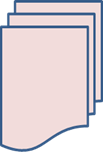 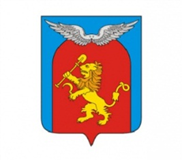 основана 17 декабря  2015 годаКРАСНОЯРСКИЙ КРАЙ ЕМЕЛЬЯНОВСКИЙ РАЙОНАДМИНИСТРАЦИЯ ЭЛИТОВСКОГО СЕЛЬСОВЕТАПОСТАНОВЛЕНИЕ18.04.2018 г.                                          п. Элита                                       № 125Об утверждении результатов оценки эффективности реализации муниципальных  программЭлитовского сельсовета за 2017 годВ соответствии с Бюджетным Кодексом Российской Федерации, Федеральным законом от 06.10.2003 №131-ФЗ "Об общих принципах организации местного самоуправления в Российской Федерации", Уставом Элитовского сельсовета, Постановлением администрации Элитовского сельсовета от 19.05.2015 №218 «Об утверждении Порядка проведения оценки эффективности реализации муниципальных  программ Элитовского сельсовета и критериев оценки эффективности реализации муниципальных программ Элитовского сельсовета»,ПОСТАНОВЛЯЮ:Утвердить результаты оценки эффективности реализации муниципальных программ Элитовского сельсовета за 2017 годсогласно приложению к настоящему постановлению.Результаты оценки эффективности реализации муниципальных программ  за 2017 год в срок до 01.06.2018 года разместить  на официальном сайте муниципального образования Элитовский сельсовет в информационно-телекоммуникационной сети «Интернет». Постановление вступает в силу со дня официального опубликования в газете «Элитовский вестник».Контроль за исполнением настоящего постановления возложить на главного бухгалтера администрации Элитовского сельсовета Плотникову А. Л.Глава сельсовета                                                                              В. В. ЗвягинПриложениек постановлению администрацииЭлитовского сельсовета от 18.04.2018№ 125Результаты оценки эффективности реализации муниципальных программ Элитовского сельсоветаза 2017 год.Результаты оценки эффективности реализации муниципальной программы«Развитие культуры, физической культуры и спорта Элитовского сельсовета»Администрация Элитовского сельсовета Емельяновского района Красноярского края      (наименование органа  местного самоуправления Элитовского сельсовета и (или) иного главного распорядителя бюджетных средств, определенным в соответствии с перечнем программ, утвержденным распоряжением администрации сельсовета, в качестве ответственного исполнителя программы)Результаты оценки эффективности реализации муниципальной программы«Обеспечение жизнедеятельности и безопасностиЭлитовского сельсовета»Администрация Элитовского сельсовета Емельяновского района Красноярского края      (наименование органа  местного самоуправления Элитовского сельсовета и (или) иного главного распорядителя бюджетных средств, определенным в соответствии с перечнем программ, утвержденным распоряжением администрации сельсовета, в качестве ответственного исполнителя программы)АДМИНИСТРАЦИЯ ЭЛИТОВСКОГО СЕЛЬСОВЕТАЕМЕЛЬЯНОВСКОГО РАЙОНАП О С Т А Н О В Л Е Н И Е«20» апреля 2018                               п. Элита                                            № 126О введении особого противопожарного режимана территории МО Элитовский сельсовет	В соответствии с Федеральным законом 06.10.2003 №131-ФЗ «Об общих принципах организации местного самоуправления в Российской Федерации», со ст. 30 Федерального закона от  21.12.1994 г. № 69-ФЗ «О пожарной безопасности», на основании постановления Правительства Красноярского края от 17.04.2018 №179-п «О введении особого противопожарного режима на территории отдельных муниципальных образований Красноярского края», в связи с повышенной пожарной опасностью на территории Элитовского сельсовета  ПОСТАНОВЛЯЮ:Ввести с 14.00 часов 20.04.2018 года особый противопожарный режим на территории Элитовского сельсовета до особого распоряжения.Запретить на территории населенных пунктов муниципального образования, в лесных массивах, на территориях садоводческих коллективов - разжигание костров, сжигание мусора и сухой травы. 3.   Рекомендовать руководителям организаций, осуществляющих деятельность на территории Элитовского сельсовета независимо от форм собственности:- подготовить противопожарный инвентарь, силы и средства для предупреждения и ликвидации пожаров;- взять под личный контроль исполнение противопожарных мероприятий и соблюдению правил пожарной безопасности подведомственными структурами;- провести инструктаж с персоналом по соблюдению правил пожарной безопасности.4.    Сотрудникам администрации и депутатам сельсовета организовать проведение разъяснительной работы с населением и распространение наглядной агитации на противопожарную тематику.5.    Проверить условия для забора воды, предназначенной для пожаротушения, из источников наружного водоснабжения (пожарные гидранты, пожарные водоемы), расположенные на территории Муниципального образования.6.    Силами патрульных групп и добровольных пожарных дружинорганизовать обходы населенных пунктов и прилегающих территорий. При выявлении нарушений правил пожарной безопасности направлять материалы на нарушителей в отделение полиции МВД России по Емельяновскому району.7.  Постановление вступает в силу со дня его подписания и подлежит опубликованию в газете «Элитовский вестник» и размещению на официальном сайте муниципального образования Элитовский сельсовет в сети Интернет.8. Контроль за исполнением постановления оставляю за собой.Глава сельсовета                                                                               В.В. Звягин                                                                      ПроектЭлитовский сельский Совет депутатовЕмельяновского районаКрасноярского краяРЕШЕНИЕ_______ 2018 г.                                     п. Элита                                           № ______                                    «Об утверждении отчета об исполнении бюджета Элитовского сельсовета за 2017 год».      В соответствии со ст. 28 Федерального закона от 06.10.2003 г. № 131-ФЗ «Об общих принципах организации местного самоуправления в Российской Федерации», ст. 264.6 Бюджетного кодекса Российской Федерации, решения Элитовского сельского Совета депутатов от 07.11.2013 г. № 36-205р «Об утверждении Положения о бюджетном процессе в Элитовском сельсовете», на основании статей 21, 55 Устава Элитовского сельсовета Емельяновского района Красноярского края, Элитовский сельский Совет депутатов РЕШИЛ:Утвердить отчет об исполнении бюджета Элитовского сельсовета за 2017 год, в том числе:- исполнение бюджета Элитовского сельсовета за 2017 год по доходам в сумме 42 490 460,17 руб., по расходам в сумме 34 154 876,36 руб.      - исполнение  бюджета с профицитом в сумме 8 335 583,81 руб.2. Утвердить отчет об исполнении бюджета Элитовского сельсовета за 2017 год с показателями доходов бюджета по кодам классификации доходов бюджетов, расходов бюджета по ведомственной структуре расходов, разделам и подразделам классификации расходов бюджетов согласно приложению к настоящему решению.          3. Отчет об исполнении бюджета сельсовета за 2017 год признать как удовлетворительный. 4.  Контроль за исполнением настоящего решения возложить на председателя постоянной  комиссии сельского Совета депутатов  по финансам  и  бюджету Моргачева А. В.  5. Настоящее решение вступает в силу в день, следующий за днем его официального опубликования в газете «Элитовский вестник».Председатель Элитовского сельского                       Глава  Элитовского сельсовета                                                              Совета депутатов________________ С. М. Яблонский                           _______________ В. В. Звягин                                                            Объявление         Уважаемые жители Элитовского сельсовета, депутаты Элитовского сельского Совета, руководители организаций, учреждений и предприятий всех форм собственности.         В соответствии со ст. 28 Федерального закона от 06.10.2003 №131-ФЗ «Об общих принципах организации местного самоуправления в Российской Федерации», ст.37 Устава Элитовского сельсовета, решением Элитовского сельского Совета депутатов от 15.12.2011 №20-94р  «Об утверждении Положения об организации и проведении публичных слушаний в Элитовском сельсовете», Постановлением главы сельсовета  № 128 от 25.04.2018 г. «О назначении публичных слушаний по проекту отчета об исполнении бюджета за 2017 год» информируем Вас о назначении публичных слушаний по инициативе главы Элитовского сельсовета по проекту решения Элитовского сельского Совета депутатов «Об отчете об исполнении  бюджета Элитовского сельсовета за 2017 год»  на 24.05.2018 г. в 18.00 в здании СДК п.Элита по адресу: п.Элита, ул.Заводская, 14.        Письменные предложения жителей сельсовета по указанному проекту решения, письменные заявления на участие в публичных слушаниях принимаются в кабинете №1 администрации Элитовского сельсовета, по адресу: п. Элита, ул. Заводская, 18.        Приглашаем всех желающих принять участие в публичных слушаниях.                                                            Комиссия по организации и проведению                                                                                           публичных слушаний.ОБЪЯВЛЕНИЕОт всей души поздравляем жителей деревни Минино с победой в региональном конкурсе Программы поддержки местных инициатив  (далее ППМИ) "Берег Енисея"!!!  На заседании комиссии 6 апреля в Правительстве края по распределению субсидий на благоустройство населенных пунктов было принято решение поддержать инициативу по Обустройству сквера со спортивной и детской площадками в д. Минино (ул.Внукова, 10 А, футбольное поле).  Дорогие односельчане, это наша общая победа, которая не была бы возможна без инициативы общественников и активной поддержки населения.                                         Однако праздновать победу еще рано, пройден только первый                    этап программы. Вторым этапом будет сбор денежных средств от жителей (не менее 3% от суммы проекта), в нашем случае общая сумма составляет 90 000 рублей  и от юридических лиц (не менее 7%), а это порядка 70 000 рублей по ранее предоставленным гарантийным письмам. Только после того, как необходимые суммы соберутся, на счет сельсовета от краевой казны  будет выделена субсидия в размере 1 464 309 рублей.          Сумма софинансирования со стороны жителей, согласно опросных листов, где приняли участие 239 человек, составляет   94 600 рублей. Жители согласны вкладывать от 100 до 2 000 рублей с человека.Мы убеждены, что  если обеспечить специально оборудованное место для отдыха и спорта, то это обязательно привлечет внимание населения и гостей поселка. Тем более участок, планируемый под разбивку сквера, расположен в центральной части  поселка, через него ежедневно проходят и проезжают около сотни людей. Благоустройство территории позволит создать комфортную среду проживания, сквер станет визитной карточкой  поселка. И мы надеемся, что это будет только начало для дальнейшего облагораживания внешнего вида поселка!!!ОбъявлениеВ связи с окончанием срока полномочий  Муниципальной избирательной комиссии МО Элитовский сельсовет.В соответствии с пунктом 5 статьи 24 Федерального закона от 12.07.2002г. №67-ф3 «Об основных гарантиях избирательных прав и права участия в референдуме граждан Российской федерации», срок полномочий избирательной комиссии  муниципального образования составляет 5 лет.Проводится формирование  Муниципальной избирательной комиссии МО  Элитовский сельсовет на новый срок 5лет.Элитовский сельский Совет депутатов принимает заявки  кандидатов в состав  Муниципальной избирательной комиссии. Срок подачи заявки 30 дней с момента опубликования в средствах массовой информации. Предложения принимаются  по адресу:  п. Элита, ул. Заводская, 18.,№2 кабинет.Элитовский сельский Совет депутатовГлавный редактор: Чистанова А.А.Газета выходит один раз в месяц, бесплатноПишите нам по адресу: 663011, Емельяновский р-н, п. Элита, ул. Заводская, д. 18Звоните нам:  8 391 33 294 17, эл. почта: elita_krs@mail.ruДостижение целевых показателей муниципальной программы (с учетом уровня финансирования по муниципальной программе)Достижение целевых показателей муниципальной программы (с учетом уровня финансирования по муниципальной программе)Достижение целевых показателей муниципальной программы (с учетом уровня финансирования по муниципальной программе)112Средний уровень достижения целевых показателей муниципальной программыСредний уровень достижения целевых показателей муниципальной программы0,94Уровень финансирования по муниципальной программе <*>Уровень финансирования по муниципальной программе <*>0,9677Количество присвоенных баллов по критерию "Достижение целевых показателей муниципальной программы (с учетом уровня финансирования по муниципальной программе)"Количество присвоенных баллов по критерию "Достижение целевых показателей муниципальной программы (с учетом уровня финансирования по муниципальной программе)"9 балловДостижение показателей результативности муниципальной программы (с учетом весовых критериев показателей результативности, установленных в муниципальной программе)Достижение показателей результативности муниципальной программы (с учетом весовых критериев показателей результативности, установленных в муниципальной программе)Достижение показателей результативности муниципальной программы (с учетом весовых критериев показателей результативности, установленных в муниципальной программе)Средний уровень достижения показателей результативности муниципальной программы с учетом весового критерияСредний уровень достижения показателей результативности муниципальной программы с учетом весового критерия1,03993Количество присвоенных баллов по критерию "Достижение показателей результативности муниципальной программы (с учетом весовых критериев показателей результативности, установленных в муниципальной программе)"Количество присвоенных баллов по критерию "Достижение показателей результативности муниципальной программы (с учетом весовых критериев показателей результативности, установленных в муниципальной программе)"10 балловДостижение показателей результативности по подпрограммам муниципальной программы и (или) отдельным мероприятиям муниципальной программы (с учетом финансирования по подпрограммам муниципальной программы и (или) отдельным мероприятиям муниципальной программы соответственно)Достижение показателей результативности по подпрограммам муниципальной программы и (или) отдельным мероприятиям муниципальной программы (с учетом финансирования по подпрограммам муниципальной программы и (или) отдельным мероприятиям муниципальной программы соответственно)Достижение показателей результативности по подпрограммам муниципальной программы и (или) отдельным мероприятиям муниципальной программы (с учетом финансирования по подпрограммам муниципальной программы и (или) отдельным мероприятиям муниципальной программы соответственно)Средний уровень достижения показателей результативности по 1-й подпрограмме «Поддержка народного творчества в Элитовском сельсовете» муниципальной программы0,9380,938Уровень финансирования по 1-й подпрограмме «Поддержка народного творчества в Элитовском сельсовете»  муниципальной программы0,95300,9530Результат оценки эффективности реализации 1-й подпрограммы «Поддержка народного творчества в Элитовском сельсовете»  муниципальной программы с указанием количества присвоенных баллов9 балловэффективна9 балловэффективнаСредний уровень достижения показателей результативности по 2-й подпрограмме «Развитие массовой физической культуры и спорта в Элитовском сельсовете» муниципальной программы1,16751,1675Уровень финансирования по 2-й подпрограмме «Развитие массовой физической культуры и спорта в Элитовском сельсовете» муниципальной программы0,99890,9989Результат оценки эффективности реализации 2-й подпрограммы «Развитие массовой физической культуры и спорта в Элитовском сельсовете» муниципальной программы с указанием количества присвоенных баллов6 балловсреднеэффективна6 балловсреднеэффективнаКоличество присвоенных баллов по критерию "Достижение показателей результативности по подпрограммам муниципальной программы и (или) отдельным мероприятиям муниципальной программы (с учетом финансирования по подпрограммам муниципальной программы и (или) отдельным мероприятиям муниципальной программы, соответственно)"8,01 баллов8,01 балловРезультат оценки эффективности реализации муниципальной программы с указанием количества присвоенных балов27,01 балловэффективна27,01 балловэффективнаДостижение целевых показателей муниципальной программы (с учетом уровня финансирования по муниципальной программе)Достижение целевых показателей муниципальной программы (с учетом уровня финансирования по муниципальной программе)Достижение целевых показателей муниципальной программы (с учетом уровня финансирования по муниципальной программе)112Средний уровень достижения целевых показателей муниципальной программыСредний уровень достижения целевых показателей муниципальной программы0,83Уровень финансирования по муниципальной программе <*>Уровень финансирования по муниципальной программе <*>0,5397Количество присвоенных баллов по критерию "Достижение целевых показателей муниципальной программы (с учетом уровня финансирования по муниципальной программе)"Количество присвоенных баллов по критерию "Достижение целевых показателей муниципальной программы (с учетом уровня финансирования по муниципальной программе)"7 балловДостижение показателей результативности муниципальной программы (с учетом весовых критериев показателей результативности, установленных в муниципальной программе)Достижение показателей результативности муниципальной программы (с учетом весовых критериев показателей результативности, установленных в муниципальной программе)Достижение показателей результативности муниципальной программы (с учетом весовых критериев показателей результативности, установленных в муниципальной программе)Средний уровень достижения показателей результативности муниципальной программы с учетом весового критерияСредний уровень достижения показателей результативности муниципальной программы с учетом весового критерия0,76Количество присвоенных баллов по критерию "Достижение показателей результативности муниципальной программы (с учетом весовых критериев показателей результативности, установленных в муниципальной программе)"Количество присвоенных баллов по критерию "Достижение показателей результативности муниципальной программы (с учетом весовых критериев показателей результативности, установленных в муниципальной программе)"7 балловДостижение показателей результативности по подпрограммам муниципальной программы и (или) отдельным мероприятиям муниципальной программы (с учетом финансирования по подпрограммам муниципальной программы и (или) отдельным мероприятиям муниципальной программы соответственно)Достижение показателей результативности по подпрограммам муниципальной программы и (или) отдельным мероприятиям муниципальной программы (с учетом финансирования по подпрограммам муниципальной программы и (или) отдельным мероприятиям муниципальной программы соответственно)Достижение показателей результативности по подпрограммам муниципальной программы и (или) отдельным мероприятиям муниципальной программы (с учетом финансирования по подпрограммам муниципальной программы и (или) отдельным мероприятиям муниципальной программы соответственно)Средний уровень достижения показателей результативности по 1-й подпрограмме «Содержание и благоустройство территории Элитовского сельсовета» муниципальной программы0,80,8Уровень финансирования по 1-й подпрограмме «Содержание и благоустройство территории Элитовского сельсовета» муниципальной программы0,54840,5484Результат оценки эффективности реализации 1-й подпрограммы «Содержание и благоустройство территории Элитовского сельсовета» муниципальной программы с указанием количества присвоенных баллов7 балловэффективна7 балловэффективнаСредний уровень достижения показателей результативности по 2-й подпрограмме «Обеспечение пожарной безопасности населения на территории Элитовского сельсовета» муниципальной программы11Уровень финансирования по 2-й подпрограмме «Обеспечение пожарной безопасности населения на территории Элитовского сельсовета» муниципальной программы0,59740,5974Результат оценки эффективности реализации 2-й подпрограммы «Обеспечение пожарной безопасности населения на территории Элитовского сельсовета»  муниципальной программы с указанием количества присвоенных баллов10 балловвысокоэффективна10 балловвысокоэффективнаСредний уровень достижения показателей результативности по 3-й подпрограмме «Модернизация, реконструкция и капитальный ремонт объектов коммунальной инфраструктуры на территории Элитовского сельсовета» муниципальной программы0,330,33Уровень финансирования по 3-й подпрограмме «Модернизация, реконструкция и капитальный ремонт объектов коммунальной инфраструктуры на территории Элитовского сельсовета» муниципальной программы0,16530,1653Результат оценки эффективности реализации 3-й подпрограммы«Модернизация, реконструкция и капитальный ремонт объектов коммунальной инфраструктуры на территории Элитовского сельсовета» муниципальной программы с указанием количества присвоенных баллов0 балловнеэффективна0 балловнеэффективнаСредний уровень достижения показателей результативности по 4-й подпрограмме «Повышение энергосбережения и энергоэффективности на территории Элитовского сельсовета» муниципальной программы0,330,33Уровень финансирования по 4-й подпрограмме «Повышение энергосбережения и энергоэффективности на территории Элитовского сельсовета» муниципальной программы0,57400,5740Результат оценки эффективности реализации 4-й подпрограммы «Повышение энергосбережения и энергоэффективности на территории Элитовского сельсовета» муниципальной программы с указанием количества присвоенных баллов0 балловнеэффективна0 балловнеэффективнаСредний уровень достижения показателей результативности по отдельному мероприятию «Профилактика терроризма и экстремизма на территории Элитовского сельсовета» муниципальной программы11Уровень финансирования по отдельному мероприятию «Профилактика терроризма и экстремизма на территории Элитовского сельсовета» муниципальной программы0,8090,809Результат оценки эффективности реализации отдельного мероприятия «Профилактика терроризма и экстремизма на территории Элитовского сельсовета» муниципальной программы с указанием количества присвоенных баллов10 балловвысокоэффективно10 балловвысокоэффективноКоличество присвоенных баллов по критерию "Достижение показателей результативности по подпрограммам муниципальной программы и (или) отдельным мероприятиям муниципальной программы (с учетом финансирования по подпрограммам муниципальной программы и (или) отдельным мероприятиям муниципальной программы, соответственно)"6,93 баллов6,93 балловРезультат оценки эффективности реализации муниципальной программы с указанием количества присвоенных балов20,93 балловэффективна20,93 балловэффективнаПриложениеПриложениек решению Элитовского сельского Совета депутатов от ________ 2018 №_____ "Об утверждении отчета об исполнении бюджета Элитовского сельсовета за 2017 год"к решению Элитовского сельского Совета депутатов от ________ 2018 №_____ "Об утверждении отчета об исполнении бюджета Элитовского сельсовета за 2017 год"к решению Элитовского сельского Совета депутатов от ________ 2018 №_____ "Об утверждении отчета об исполнении бюджета Элитовского сельсовета за 2017 год"к решению Элитовского сельского Совета депутатов от ________ 2018 №_____ "Об утверждении отчета об исполнении бюджета Элитовского сельсовета за 2017 год"к решению Элитовского сельского Совета депутатов от ________ 2018 №_____ "Об утверждении отчета об исполнении бюджета Элитовского сельсовета за 2017 год"к решению Элитовского сельского Совета депутатов от ________ 2018 №_____ "Об утверждении отчета об исполнении бюджета Элитовского сельсовета за 2017 год"к решению Элитовского сельского Совета депутатов от ________ 2018 №_____ "Об утверждении отчета об исполнении бюджета Элитовского сельсовета за 2017 год"к решению Элитовского сельского Совета депутатов от ________ 2018 №_____ "Об утверждении отчета об исполнении бюджета Элитовского сельсовета за 2017 год"к решению Элитовского сельского Совета депутатов от ________ 2018 №_____ "Об утверждении отчета об исполнении бюджета Элитовского сельсовета за 2017 год"к решению Элитовского сельского Совета депутатов от ________ 2018 №_____ "Об утверждении отчета об исполнении бюджета Элитовского сельсовета за 2017 год"к решению Элитовского сельского Совета депутатов от ________ 2018 №_____ "Об утверждении отчета об исполнении бюджета Элитовского сельсовета за 2017 год"к решению Элитовского сельского Совета депутатов от ________ 2018 №_____ "Об утверждении отчета об исполнении бюджета Элитовского сельсовета за 2017 год"к решению Элитовского сельского Совета депутатов от ________ 2018 №_____ "Об утверждении отчета об исполнении бюджета Элитовского сельсовета за 2017 год"к решению Элитовского сельского Совета депутатов от ________ 2018 №_____ "Об утверждении отчета об исполнении бюджета Элитовского сельсовета за 2017 год"ОТЧЕТ  ОБ  ИСПОЛНЕНИИ БЮДЖЕТАОТЧЕТ  ОБ  ИСПОЛНЕНИИ БЮДЖЕТАОТЧЕТ  ОБ  ИСПОЛНЕНИИ БЮДЖЕТАОТЧЕТ  ОБ  ИСПОЛНЕНИИ БЮДЖЕТАОТЧЕТ  ОБ  ИСПОЛНЕНИИ БЮДЖЕТАОТЧЕТ  ОБ  ИСПОЛНЕНИИ БЮДЖЕТАОТЧЕТ  ОБ  ИСПОЛНЕНИИ БЮДЖЕТАОТЧЕТ  ОБ  ИСПОЛНЕНИИ БЮДЖЕТАОТЧЕТ  ОБ  ИСПОЛНЕНИИ БЮДЖЕТАОТЧЕТ  ОБ  ИСПОЛНЕНИИ БЮДЖЕТАОТЧЕТ  ОБ  ИСПОЛНЕНИИ БЮДЖЕТАОТЧЕТ  ОБ  ИСПОЛНЕНИИ БЮДЖЕТАОТЧЕТ  ОБ  ИСПОЛНЕНИИ БЮДЖЕТАОТЧЕТ  ОБ  ИСПОЛНЕНИИ БЮДЖЕТАОТЧЕТ  ОБ  ИСПОЛНЕНИИ БЮДЖЕТАОТЧЕТ  ОБ  ИСПОЛНЕНИИ БЮДЖЕТАОТЧЕТ  ОБ  ИСПОЛНЕНИИ БЮДЖЕТАОТЧЕТ  ОБ  ИСПОЛНЕНИИ БЮДЖЕТАОТЧЕТ  ОБ  ИСПОЛНЕНИИ БЮДЖЕТАОТЧЕТ  ОБ  ИСПОЛНЕНИИ БЮДЖЕТАОТЧЕТ  ОБ  ИСПОЛНЕНИИ БЮДЖЕТАОТЧЕТ  ОБ  ИСПОЛНЕНИИ БЮДЖЕТАОТЧЕТ  ОБ  ИСПОЛНЕНИИ БЮДЖЕТАОТЧЕТ  ОБ  ИСПОЛНЕНИИ БЮДЖЕТАОТЧЕТ  ОБ  ИСПОЛНЕНИИ БЮДЖЕТАОТЧЕТ  ОБ  ИСПОЛНЕНИИ БЮДЖЕТАОТЧЕТ  ОБ  ИСПОЛНЕНИИ БЮДЖЕТАОТЧЕТ  ОБ  ИСПОЛНЕНИИ БЮДЖЕТАОТЧЕТ  ОБ  ИСПОЛНЕНИИ БЮДЖЕТАОТЧЕТ  ОБ  ИСПОЛНЕНИИ БЮДЖЕТАГЛАВНОГО РАСПОРЯДИТЕЛЯ, РАСПОРЯДИТЕЛЯ, ПОЛУЧАТЕЛЯ БЮДЖЕТНЫХ СРЕДСТВ,ГЛАВНОГО РАСПОРЯДИТЕЛЯ, РАСПОРЯДИТЕЛЯ, ПОЛУЧАТЕЛЯ БЮДЖЕТНЫХ СРЕДСТВ,ГЛАВНОГО РАСПОРЯДИТЕЛЯ, РАСПОРЯДИТЕЛЯ, ПОЛУЧАТЕЛЯ БЮДЖЕТНЫХ СРЕДСТВ,ГЛАВНОГО РАСПОРЯДИТЕЛЯ, РАСПОРЯДИТЕЛЯ, ПОЛУЧАТЕЛЯ БЮДЖЕТНЫХ СРЕДСТВ,ГЛАВНОГО РАСПОРЯДИТЕЛЯ, РАСПОРЯДИТЕЛЯ, ПОЛУЧАТЕЛЯ БЮДЖЕТНЫХ СРЕДСТВ,ГЛАВНОГО РАСПОРЯДИТЕЛЯ, РАСПОРЯДИТЕЛЯ, ПОЛУЧАТЕЛЯ БЮДЖЕТНЫХ СРЕДСТВ,ГЛАВНОГО РАСПОРЯДИТЕЛЯ, РАСПОРЯДИТЕЛЯ, ПОЛУЧАТЕЛЯ БЮДЖЕТНЫХ СРЕДСТВ,ГЛАВНОГО РАСПОРЯДИТЕЛЯ, РАСПОРЯДИТЕЛЯ, ПОЛУЧАТЕЛЯ БЮДЖЕТНЫХ СРЕДСТВ,ГЛАВНОГО РАСПОРЯДИТЕЛЯ, РАСПОРЯДИТЕЛЯ, ПОЛУЧАТЕЛЯ БЮДЖЕТНЫХ СРЕДСТВ,ГЛАВНОГО РАСПОРЯДИТЕЛЯ, РАСПОРЯДИТЕЛЯ, ПОЛУЧАТЕЛЯ БЮДЖЕТНЫХ СРЕДСТВ,ГЛАВНОГО РАСПОРЯДИТЕЛЯ, РАСПОРЯДИТЕЛЯ, ПОЛУЧАТЕЛЯ БЮДЖЕТНЫХ СРЕДСТВ,ГЛАВНОГО РАСПОРЯДИТЕЛЯ, РАСПОРЯДИТЕЛЯ, ПОЛУЧАТЕЛЯ БЮДЖЕТНЫХ СРЕДСТВ,ГЛАВНОГО РАСПОРЯДИТЕЛЯ, РАСПОРЯДИТЕЛЯ, ПОЛУЧАТЕЛЯ БЮДЖЕТНЫХ СРЕДСТВ,ГЛАВНОГО РАСПОРЯДИТЕЛЯ, РАСПОРЯДИТЕЛЯ, ПОЛУЧАТЕЛЯ БЮДЖЕТНЫХ СРЕДСТВ,ГЛАВНОГО РАСПОРЯДИТЕЛЯ, РАСПОРЯДИТЕЛЯ, ПОЛУЧАТЕЛЯ БЮДЖЕТНЫХ СРЕДСТВ,ГЛАВНОГО РАСПОРЯДИТЕЛЯ, РАСПОРЯДИТЕЛЯ, ПОЛУЧАТЕЛЯ БЮДЖЕТНЫХ СРЕДСТВ,ГЛАВНОГО РАСПОРЯДИТЕЛЯ, РАСПОРЯДИТЕЛЯ, ПОЛУЧАТЕЛЯ БЮДЖЕТНЫХ СРЕДСТВ,ГЛАВНОГО РАСПОРЯДИТЕЛЯ, РАСПОРЯДИТЕЛЯ, ПОЛУЧАТЕЛЯ БЮДЖЕТНЫХ СРЕДСТВ,ГЛАВНОГО РАСПОРЯДИТЕЛЯ, РАСПОРЯДИТЕЛЯ, ПОЛУЧАТЕЛЯ БЮДЖЕТНЫХ СРЕДСТВ,ГЛАВНОГО РАСПОРЯДИТЕЛЯ, РАСПОРЯДИТЕЛЯ, ПОЛУЧАТЕЛЯ БЮДЖЕТНЫХ СРЕДСТВ,ГЛАВНОГО РАСПОРЯДИТЕЛЯ, РАСПОРЯДИТЕЛЯ, ПОЛУЧАТЕЛЯ БЮДЖЕТНЫХ СРЕДСТВ,ГЛАВНОГО РАСПОРЯДИТЕЛЯ, РАСПОРЯДИТЕЛЯ, ПОЛУЧАТЕЛЯ БЮДЖЕТНЫХ СРЕДСТВ,ГЛАВНОГО РАСПОРЯДИТЕЛЯ, РАСПОРЯДИТЕЛЯ, ПОЛУЧАТЕЛЯ БЮДЖЕТНЫХ СРЕДСТВ,ГЛАВНОГО РАСПОРЯДИТЕЛЯ, РАСПОРЯДИТЕЛЯ, ПОЛУЧАТЕЛЯ БЮДЖЕТНЫХ СРЕДСТВ,ГЛАВНОГО РАСПОРЯДИТЕЛЯ, РАСПОРЯДИТЕЛЯ, ПОЛУЧАТЕЛЯ БЮДЖЕТНЫХ СРЕДСТВ,ГЛАВНОГО РАСПОРЯДИТЕЛЯ, РАСПОРЯДИТЕЛЯ, ПОЛУЧАТЕЛЯ БЮДЖЕТНЫХ СРЕДСТВ,ГЛАВНОГО РАСПОРЯДИТЕЛЯ, РАСПОРЯДИТЕЛЯ, ПОЛУЧАТЕЛЯ БЮДЖЕТНЫХ СРЕДСТВ,ГЛАВНОГО РАСПОРЯДИТЕЛЯ, РАСПОРЯДИТЕЛЯ, ПОЛУЧАТЕЛЯ БЮДЖЕТНЫХ СРЕДСТВ,ГЛАВНОГО РАСПОРЯДИТЕЛЯ, РАСПОРЯДИТЕЛЯ, ПОЛУЧАТЕЛЯ БЮДЖЕТНЫХ СРЕДСТВ,ГЛАВНОГО РАСПОРЯДИТЕЛЯ, РАСПОРЯДИТЕЛЯ, ПОЛУЧАТЕЛЯ БЮДЖЕТНЫХ СРЕДСТВ,ГЛАВНОГО АДМИНИСТРАТОРА, АДМИНИСТРАТОРА ИСТОЧНИКОВ ФИНАНСИРОВАНИЯ ДЕФИЦИТА БЮДЖЕТА,ГЛАВНОГО АДМИНИСТРАТОРА, АДМИНИСТРАТОРА ИСТОЧНИКОВ ФИНАНСИРОВАНИЯ ДЕФИЦИТА БЮДЖЕТА,ГЛАВНОГО АДМИНИСТРАТОРА, АДМИНИСТРАТОРА ИСТОЧНИКОВ ФИНАНСИРОВАНИЯ ДЕФИЦИТА БЮДЖЕТА,ГЛАВНОГО АДМИНИСТРАТОРА, АДМИНИСТРАТОРА ИСТОЧНИКОВ ФИНАНСИРОВАНИЯ ДЕФИЦИТА БЮДЖЕТА,ГЛАВНОГО АДМИНИСТРАТОРА, АДМИНИСТРАТОРА ИСТОЧНИКОВ ФИНАНСИРОВАНИЯ ДЕФИЦИТА БЮДЖЕТА,ГЛАВНОГО АДМИНИСТРАТОРА, АДМИНИСТРАТОРА ИСТОЧНИКОВ ФИНАНСИРОВАНИЯ ДЕФИЦИТА БЮДЖЕТА,ГЛАВНОГО АДМИНИСТРАТОРА, АДМИНИСТРАТОРА ИСТОЧНИКОВ ФИНАНСИРОВАНИЯ ДЕФИЦИТА БЮДЖЕТА,ГЛАВНОГО АДМИНИСТРАТОРА, АДМИНИСТРАТОРА ИСТОЧНИКОВ ФИНАНСИРОВАНИЯ ДЕФИЦИТА БЮДЖЕТА,ГЛАВНОГО АДМИНИСТРАТОРА, АДМИНИСТРАТОРА ИСТОЧНИКОВ ФИНАНСИРОВАНИЯ ДЕФИЦИТА БЮДЖЕТА,ГЛАВНОГО АДМИНИСТРАТОРА, АДМИНИСТРАТОРА ИСТОЧНИКОВ ФИНАНСИРОВАНИЯ ДЕФИЦИТА БЮДЖЕТА,ГЛАВНОГО АДМИНИСТРАТОРА, АДМИНИСТРАТОРА ИСТОЧНИКОВ ФИНАНСИРОВАНИЯ ДЕФИЦИТА БЮДЖЕТА,ГЛАВНОГО АДМИНИСТРАТОРА, АДМИНИСТРАТОРА ИСТОЧНИКОВ ФИНАНСИРОВАНИЯ ДЕФИЦИТА БЮДЖЕТА,ГЛАВНОГО АДМИНИСТРАТОРА, АДМИНИСТРАТОРА ИСТОЧНИКОВ ФИНАНСИРОВАНИЯ ДЕФИЦИТА БЮДЖЕТА,ГЛАВНОГО АДМИНИСТРАТОРА, АДМИНИСТРАТОРА ИСТОЧНИКОВ ФИНАНСИРОВАНИЯ ДЕФИЦИТА БЮДЖЕТА,ГЛАВНОГО АДМИНИСТРАТОРА, АДМИНИСТРАТОРА ИСТОЧНИКОВ ФИНАНСИРОВАНИЯ ДЕФИЦИТА БЮДЖЕТА,ГЛАВНОГО АДМИНИСТРАТОРА, АДМИНИСТРАТОРА ИСТОЧНИКОВ ФИНАНСИРОВАНИЯ ДЕФИЦИТА БЮДЖЕТА,ГЛАВНОГО АДМИНИСТРАТОРА, АДМИНИСТРАТОРА ИСТОЧНИКОВ ФИНАНСИРОВАНИЯ ДЕФИЦИТА БЮДЖЕТА,ГЛАВНОГО АДМИНИСТРАТОРА, АДМИНИСТРАТОРА ИСТОЧНИКОВ ФИНАНСИРОВАНИЯ ДЕФИЦИТА БЮДЖЕТА,ГЛАВНОГО АДМИНИСТРАТОРА, АДМИНИСТРАТОРА ИСТОЧНИКОВ ФИНАНСИРОВАНИЯ ДЕФИЦИТА БЮДЖЕТА,ГЛАВНОГО АДМИНИСТРАТОРА, АДМИНИСТРАТОРА ИСТОЧНИКОВ ФИНАНСИРОВАНИЯ ДЕФИЦИТА БЮДЖЕТА,ГЛАВНОГО АДМИНИСТРАТОРА, АДМИНИСТРАТОРА ИСТОЧНИКОВ ФИНАНСИРОВАНИЯ ДЕФИЦИТА БЮДЖЕТА,ГЛАВНОГО АДМИНИСТРАТОРА, АДМИНИСТРАТОРА ИСТОЧНИКОВ ФИНАНСИРОВАНИЯ ДЕФИЦИТА БЮДЖЕТА,ГЛАВНОГО АДМИНИСТРАТОРА, АДМИНИСТРАТОРА ИСТОЧНИКОВ ФИНАНСИРОВАНИЯ ДЕФИЦИТА БЮДЖЕТА,ГЛАВНОГО АДМИНИСТРАТОРА, АДМИНИСТРАТОРА ИСТОЧНИКОВ ФИНАНСИРОВАНИЯ ДЕФИЦИТА БЮДЖЕТА,ГЛАВНОГО АДМИНИСТРАТОРА, АДМИНИСТРАТОРА ИСТОЧНИКОВ ФИНАНСИРОВАНИЯ ДЕФИЦИТА БЮДЖЕТА,ГЛАВНОГО АДМИНИСТРАТОРА, АДМИНИСТРАТОРА ИСТОЧНИКОВ ФИНАНСИРОВАНИЯ ДЕФИЦИТА БЮДЖЕТА,ГЛАВНОГО АДМИНИСТРАТОРА, АДМИНИСТРАТОРА ИСТОЧНИКОВ ФИНАНСИРОВАНИЯ ДЕФИЦИТА БЮДЖЕТА,ГЛАВНОГО АДМИНИСТРАТОРА, АДМИНИСТРАТОРА ИСТОЧНИКОВ ФИНАНСИРОВАНИЯ ДЕФИЦИТА БЮДЖЕТА,ГЛАВНОГО АДМИНИСТРАТОРА, АДМИНИСТРАТОРА ИСТОЧНИКОВ ФИНАНСИРОВАНИЯ ДЕФИЦИТА БЮДЖЕТА,ГЛАВНОГО АДМИНИСТРАТОРА, АДМИНИСТРАТОРА ИСТОЧНИКОВ ФИНАНСИРОВАНИЯ ДЕФИЦИТА БЮДЖЕТА,ГЛАВНОГО АДМИНИСТРАТОРА, АДМИНИСТРАТОРА ДОХОДОВ БЮДЖЕТАГЛАВНОГО АДМИНИСТРАТОРА, АДМИНИСТРАТОРА ДОХОДОВ БЮДЖЕТАГЛАВНОГО АДМИНИСТРАТОРА, АДМИНИСТРАТОРА ДОХОДОВ БЮДЖЕТАГЛАВНОГО АДМИНИСТРАТОРА, АДМИНИСТРАТОРА ДОХОДОВ БЮДЖЕТАГЛАВНОГО АДМИНИСТРАТОРА, АДМИНИСТРАТОРА ДОХОДОВ БЮДЖЕТАГЛАВНОГО АДМИНИСТРАТОРА, АДМИНИСТРАТОРА ДОХОДОВ БЮДЖЕТАГЛАВНОГО АДМИНИСТРАТОРА, АДМИНИСТРАТОРА ДОХОДОВ БЮДЖЕТАГЛАВНОГО АДМИНИСТРАТОРА, АДМИНИСТРАТОРА ДОХОДОВ БЮДЖЕТАГЛАВНОГО АДМИНИСТРАТОРА, АДМИНИСТРАТОРА ДОХОДОВ БЮДЖЕТАГЛАВНОГО АДМИНИСТРАТОРА, АДМИНИСТРАТОРА ДОХОДОВ БЮДЖЕТАГЛАВНОГО АДМИНИСТРАТОРА, АДМИНИСТРАТОРА ДОХОДОВ БЮДЖЕТАГЛАВНОГО АДМИНИСТРАТОРА, АДМИНИСТРАТОРА ДОХОДОВ БЮДЖЕТАГЛАВНОГО АДМИНИСТРАТОРА, АДМИНИСТРАТОРА ДОХОДОВ БЮДЖЕТАГЛАВНОГО АДМИНИСТРАТОРА, АДМИНИСТРАТОРА ДОХОДОВ БЮДЖЕТАГЛАВНОГО АДМИНИСТРАТОРА, АДМИНИСТРАТОРА ДОХОДОВ БЮДЖЕТАГЛАВНОГО АДМИНИСТРАТОРА, АДМИНИСТРАТОРА ДОХОДОВ БЮДЖЕТАГЛАВНОГО АДМИНИСТРАТОРА, АДМИНИСТРАТОРА ДОХОДОВ БЮДЖЕТАГЛАВНОГО АДМИНИСТРАТОРА, АДМИНИСТРАТОРА ДОХОДОВ БЮДЖЕТАГЛАВНОГО АДМИНИСТРАТОРА, АДМИНИСТРАТОРА ДОХОДОВ БЮДЖЕТАГЛАВНОГО АДМИНИСТРАТОРА, АДМИНИСТРАТОРА ДОХОДОВ БЮДЖЕТАГЛАВНОГО АДМИНИСТРАТОРА, АДМИНИСТРАТОРА ДОХОДОВ БЮДЖЕТАГЛАВНОГО АДМИНИСТРАТОРА, АДМИНИСТРАТОРА ДОХОДОВ БЮДЖЕТАГЛАВНОГО АДМИНИСТРАТОРА, АДМИНИСТРАТОРА ДОХОДОВ БЮДЖЕТАГЛАВНОГО АДМИНИСТРАТОРА, АДМИНИСТРАТОРА ДОХОДОВ БЮДЖЕТАГЛАВНОГО АДМИНИСТРАТОРА, АДМИНИСТРАТОРА ДОХОДОВ БЮДЖЕТАГЛАВНОГО АДМИНИСТРАТОРА, АДМИНИСТРАТОРА ДОХОДОВ БЮДЖЕТАГЛАВНОГО АДМИНИСТРАТОРА, АДМИНИСТРАТОРА ДОХОДОВ БЮДЖЕТАГЛАВНОГО АДМИНИСТРАТОРА, АДМИНИСТРАТОРА ДОХОДОВ БЮДЖЕТАГЛАВНОГО АДМИНИСТРАТОРА, АДМИНИСТРАТОРА ДОХОДОВ БЮДЖЕТАГЛАВНОГО АДМИНИСТРАТОРА, АДМИНИСТРАТОРА ДОХОДОВ БЮДЖЕТАКОДЫКОДЫКОДЫФорма по ОКУДФорма по ОКУД050312705031270503127нанананананананананана«01» января 2018 г.«01» января 2018 г.«01» января 2018 г.«01» января 2018 г.«01» января 2018 г.«01» января 2018 г.«01» января 2018 г.ДатаДата01.01.201801.01.201801.01.2018Главный распорядитель, распорядитель, получатель бюджетных средств, главный администратор, администратор доходов бюджета,Главный распорядитель, распорядитель, получатель бюджетных средств, главный администратор, администратор доходов бюджета,Главный распорядитель, распорядитель, получатель бюджетных средств, главный администратор, администратор доходов бюджета,Главный распорядитель, распорядитель, получатель бюджетных средств, главный администратор, администратор доходов бюджета,Главный распорядитель, распорядитель, получатель бюджетных средств, главный администратор, администратор доходов бюджета,Главный распорядитель, распорядитель, получатель бюджетных средств, главный администратор, администратор доходов бюджета,Главный распорядитель, распорядитель, получатель бюджетных средств, главный администратор, администратор доходов бюджета,Главный распорядитель, распорядитель, получатель бюджетных средств, главный администратор, администратор доходов бюджета,Главный распорядитель, распорядитель, получатель бюджетных средств, главный администратор, администратор доходов бюджета,Главный распорядитель, распорядитель, получатель бюджетных средств, главный администратор, администратор доходов бюджета,Главный распорядитель, распорядитель, получатель бюджетных средств, главный администратор, администратор доходов бюджета,Главный распорядитель, распорядитель, получатель бюджетных средств, главный администратор, администратор доходов бюджета,Главный распорядитель, распорядитель, получатель бюджетных средств, главный администратор, администратор доходов бюджета,Главный распорядитель, распорядитель, получатель бюджетных средств, главный администратор, администратор доходов бюджета,Главный распорядитель, распорядитель, получатель бюджетных средств, главный администратор, администратор доходов бюджета,Главный распорядитель, распорядитель, получатель бюджетных средств, главный администратор, администратор доходов бюджета,Администрация Элитовского сельсовета Емельяновского района Красноярского краяАдминистрация Элитовского сельсовета Емельяновского района Красноярского краяАдминистрация Элитовского сельсовета Емельяновского района Красноярского краяАдминистрация Элитовского сельсовета Емельяновского района Красноярского краяАдминистрация Элитовского сельсовета Емельяновского района Красноярского краяАдминистрация Элитовского сельсовета Емельяновского района Красноярского краяАдминистрация Элитовского сельсовета Емельяновского района Красноярского краяАдминистрация Элитовского сельсовета Емельяновского района Красноярского краяАдминистрация Элитовского сельсовета Емельяновского района Красноярского краяАдминистрация Элитовского сельсовета Емельяновского района Красноярского краяАдминистрация Элитовского сельсовета Емельяновского района Красноярского краяАдминистрация Элитовского сельсовета Емельяновского района Красноярского краяпо ОКПОпо ОКПО040916660409166604091666главный администратор, администратор источников финансирования 
дефицита бюджетаглавный администратор, администратор источников финансирования 
дефицита бюджетаглавный администратор, администратор источников финансирования 
дефицита бюджетаглавный администратор, администратор источников финансирования 
дефицита бюджетаглавный администратор, администратор источников финансирования 
дефицита бюджетаглавный администратор, администратор источников финансирования 
дефицита бюджетаглавный администратор, администратор источников финансирования 
дефицита бюджетаглавный администратор, администратор источников финансирования 
дефицита бюджетаглавный администратор, администратор источников финансирования 
дефицита бюджетаглавный администратор, администратор источников финансирования 
дефицита бюджетаглавный администратор, администратор источников финансирования 
дефицита бюджетаглавный администратор, администратор источников финансирования 
дефицита бюджетаглавный администратор, администратор источников финансирования 
дефицита бюджетаглавный администратор, администратор источников финансирования 
дефицита бюджетаглавный администратор, администратор источников финансирования 
дефицита бюджетаглавный администратор, администратор источников финансирования 
дефицита бюджетаАдминистрация Элитовского сельсовета Емельяновского района Красноярского краяАдминистрация Элитовского сельсовета Емельяновского района Красноярского краяАдминистрация Элитовского сельсовета Емельяновского района Красноярского краяАдминистрация Элитовского сельсовета Емельяновского района Красноярского краяАдминистрация Элитовского сельсовета Емельяновского района Красноярского краяАдминистрация Элитовского сельсовета Емельяновского района Красноярского краяАдминистрация Элитовского сельсовета Емельяновского района Красноярского краяАдминистрация Элитовского сельсовета Емельяновского района Красноярского краяАдминистрация Элитовского сельсовета Емельяновского района Красноярского краяАдминистрация Элитовского сельсовета Емельяновского района Красноярского краяАдминистрация Элитовского сельсовета Емельяновского района Красноярского краяАдминистрация Элитовского сельсовета Емельяновского района Красноярского краяГлава по БКГлава по БК804804804Наименование бюджетаНаименование бюджетаНаименование бюджетаНаименование бюджетаБюджет Элитовского сельсовета Емельяновского районаБюджет Элитовского сельсовета Емельяновского районаБюджет Элитовского сельсовета Емельяновского районаБюджет Элитовского сельсовета Емельяновского районаБюджет Элитовского сельсовета Емельяновского районаБюджет Элитовского сельсовета Емельяновского районаБюджет Элитовского сельсовета Емельяновского районаБюджет Элитовского сельсовета Емельяновского районаБюджет Элитовского сельсовета Емельяновского районаБюджет Элитовского сельсовета Емельяновского районаБюджет Элитовского сельсовета Емельяновского районаБюджет Элитовского сельсовета Емельяновского районапо ОКТМОпо ОКТМО042148040000421480400004214804000Периодичность: месячнаяПериодичность: месячнаяПериодичность: месячнаяПериодичность: месячнаяЕдиница измерения:Единица измерения:руб.руб.по ОКЕИпо ОКЕИ3833833831. Доходы бюджета1. Доходы бюджета1. Доходы бюджета1. Доходы бюджета1. Доходы бюджета1. Доходы бюджета1. Доходы бюджета1. Доходы бюджета1. Доходы бюджета1. Доходы бюджета1. Доходы бюджета1. Доходы бюджета1. Доходы бюджета1. Доходы бюджета1. Доходы бюджета1. Доходы бюджета1. Доходы бюджета1. Доходы бюджета1. Доходы бюджета1. Доходы бюджета1. Доходы бюджета1. Доходы бюджета1. Доходы бюджета1. Доходы бюджета1. Доходы бюджета1. Доходы бюджета1. Доходы бюджета1. Доходы бюджета1. Доходы бюджета1. Доходы бюджета1. Доходы бюджета1. Доходы бюджета1. Доходы бюджетаНаименование показателяНаименование показателяНаименование показателяНаименование показателяКод
стро-
киКод дохода
по бюджетной классификацииКод дохода
по бюджетной классификацииКод дохода
по бюджетной классификацииКод дохода
по бюджетной классификацииКод дохода
по бюджетной классификацииКод дохода
по бюджетной классификацииКод дохода
по бюджетной классификацииКод дохода
по бюджетной классификацииКод дохода
по бюджетной классификацииКод дохода
по бюджетной классификацииКод дохода
по бюджетной классификацииКод дохода
по бюджетной классификацииКод дохода
по бюджетной классификацииКод дохода
по бюджетной классификацииУтвержденные бюджетные назначенияУтвержденные бюджетные назначенияУтвержденные бюджетные назначенияУтвержденные бюджетные назначенияИсполненоИсполненоИсполненоИсполненоИсполненоИсполненоИсполненоНеисполненныеНеисполненныеНеисполненныеНаименование показателяНаименование показателяНаименование показателяНаименование показателяКод
стро-
киКод дохода
по бюджетной классификацииКод дохода
по бюджетной классификацииКод дохода
по бюджетной классификацииКод дохода
по бюджетной классификацииКод дохода
по бюджетной классификацииКод дохода
по бюджетной классификацииКод дохода
по бюджетной классификацииКод дохода
по бюджетной классификацииКод дохода
по бюджетной классификацииКод дохода
по бюджетной классификацииКод дохода
по бюджетной классификацииКод дохода
по бюджетной классификацииКод дохода
по бюджетной классификацииКод дохода
по бюджетной классификацииУтвержденные бюджетные назначенияУтвержденные бюджетные назначенияУтвержденные бюджетные назначенияУтвержденные бюджетные назначениячерез финансовые органычерез банковские счетачерез банковские счетанекассовые операциинекассовые операцииитогоитогоназначенияназначенияназначения111123333333333333344445667788999Доходы бюджета — всегоДоходы бюджета — всегоДоходы бюджета — всегоДоходы бюджета — всего010××××××××××××××################################42 490 460,17----42 490 460,1742 490 460,17-773220,49-773220,49-773220,49в том числе:в том числе:в том числе:в том числе:Доходы от уплаты акцизов на дизельное топливо, подлежащие распределению между бюджетами субъектов РФ и местными бюджетами с учетом установленных дифференцированных нормативов отчислений в местный бюджетДоходы от уплаты акцизов на дизельное топливо, подлежащие распределению между бюджетами субъектов РФ и местными бюджетами с учетом установленных дифференцированных нормативов отчислений в местный бюджетДоходы от уплаты акцизов на дизельное топливо, подлежащие распределению между бюджетами субъектов РФ и местными бюджетами с учетом установленных дифференцированных нормативов отчислений в местный бюджетДоходы от уплаты акцизов на дизельное топливо, подлежащие распределению между бюджетами субъектов РФ и местными бюджетами с учетом установленных дифференцированных нормативов отчислений в местный бюджет1001001031030223001022300102230010000000000000000110110110     247 200,00        247 200,00        247 200,00        247 200,00   227 632,47----227 632,47227 632,4719567,5319567,5319567,53Доходы от уплаты акцизов на моторные масла для дизельных и (или) карбюраторных (инжекторных) двигателей, подлежащие распределению между бюджетами субъектов РФ и местными бюджетами с учетом установленных дифференцированных нормативов отчислений в местный бюджетДоходы от уплаты акцизов на моторные масла для дизельных и (или) карбюраторных (инжекторных) двигателей, подлежащие распределению между бюджетами субъектов РФ и местными бюджетами с учетом установленных дифференцированных нормативов отчислений в местный бюджетДоходы от уплаты акцизов на моторные масла для дизельных и (или) карбюраторных (инжекторных) двигателей, подлежащие распределению между бюджетами субъектов РФ и местными бюджетами с учетом установленных дифференцированных нормативов отчислений в местный бюджетДоходы от уплаты акцизов на моторные масла для дизельных и (или) карбюраторных (инжекторных) двигателей, подлежащие распределению между бюджетами субъектов РФ и местными бюджетами с учетом установленных дифференцированных нормативов отчислений в местный бюджет1001001031030224001022400102240010000000000000000110110110         3 400,00            3 400,00            3 400,00            3 400,00   2 310,84----2 310,842 310,841089,161089,161089,16Доходы от уплаты акцизов на автомобильный бензин, подлежащие распределению между бюджетами субъектов РФ и местными бюджетами с учетом установленных дифференцированных нормативов отчислений в местный бюджетДоходы от уплаты акцизов на автомобильный бензин, подлежащие распределению между бюджетами субъектов РФ и местными бюджетами с учетом установленных дифференцированных нормативов отчислений в местный бюджетДоходы от уплаты акцизов на автомобильный бензин, подлежащие распределению между бюджетами субъектов РФ и местными бюджетами с учетом установленных дифференцированных нормативов отчислений в местный бюджетДоходы от уплаты акцизов на автомобильный бензин, подлежащие распределению между бюджетами субъектов РФ и местными бюджетами с учетом установленных дифференцированных нормативов отчислений в местный бюджет1001001031030225001022500102250010000000000000000110110110     421 700,00        421 700,00        421 700,00        421 700,00   368 129,67----368 129,67368 129,6753570,3353570,3353570,33Доходы от уплаты акцизов на прямогонный бензин, подлежащие распределению между бюджетами субъектов РФ и местными бюджетами с учетом установленных дифференцированных нормативов отчислений в местный бюджетДоходы от уплаты акцизов на прямогонный бензин, подлежащие распределению между бюджетами субъектов РФ и местными бюджетами с учетом установленных дифференцированных нормативов отчислений в местный бюджетДоходы от уплаты акцизов на прямогонный бензин, подлежащие распределению между бюджетами субъектов РФ и местными бюджетами с учетом установленных дифференцированных нормативов отчислений в местный бюджетДоходы от уплаты акцизов на прямогонный бензин, подлежащие распределению между бюджетами субъектов РФ и местными бюджетами с учетом установленных дифференцированных нормативов отчислений в местный бюджет1001001031030226001022600102260010000000000000000110110110-52 900,00 -52 900,00 -52 900,00 -52 900,00 -44 087,02-----44 087,02-44 087,02-8812,98-8812,98-8812,98Налог на доходы физических лиц с доходов, источником которых является налоговый агент, за исключением доходов, в отношении которых исчисление и уплата налога осуществляются в соответствии со статьями 227, 227.1 и 228 Налогового кодекса Российской Федерации (сумма платежа (перерасчеты, недоимка и задолженность по соответствующему платежу, в том числе по отмененному)Налог на доходы физических лиц с доходов, источником которых является налоговый агент, за исключением доходов, в отношении которых исчисление и уплата налога осуществляются в соответствии со статьями 227, 227.1 и 228 Налогового кодекса Российской Федерации (сумма платежа (перерасчеты, недоимка и задолженность по соответствующему платежу, в том числе по отмененному)Налог на доходы физических лиц с доходов, источником которых является налоговый агент, за исключением доходов, в отношении которых исчисление и уплата налога осуществляются в соответствии со статьями 227, 227.1 и 228 Налогового кодекса Российской Федерации (сумма платежа (перерасчеты, недоимка и задолженность по соответствующему платежу, в том числе по отмененному)Налог на доходы физических лиц с доходов, источником которых является налоговый агент, за исключением доходов, в отношении которых исчисление и уплата налога осуществляются в соответствии со статьями 227, 227.1 и 228 Налогового кодекса Российской Федерации (сумма платежа (перерасчеты, недоимка и задолженность по соответствующему платежу, в том числе по отмененному)1821821011010201001020100102010011000100010001000110110110  4 031 500,00     4 031 500,00     4 031 500,00     4 031 500,00   3 819 926,13----3 819 926,133 819 926,13211573,87211573,87211573,87Налог на доходы физических лиц с доходов, источником которых является налоговый агент, за исключением доходов, в отношении которых исчисление и уплата налога осуществляются в соответствии со статьями 227, 227.1 и 228 Налогового кодекса Российской Федерации (пени по соответствующему платежу)Налог на доходы физических лиц с доходов, источником которых является налоговый агент, за исключением доходов, в отношении которых исчисление и уплата налога осуществляются в соответствии со статьями 227, 227.1 и 228 Налогового кодекса Российской Федерации (пени по соответствующему платежу)Налог на доходы физических лиц с доходов, источником которых является налоговый агент, за исключением доходов, в отношении которых исчисление и уплата налога осуществляются в соответствии со статьями 227, 227.1 и 228 Налогового кодекса Российской Федерации (пени по соответствующему платежу)Налог на доходы физических лиц с доходов, источником которых является налоговый агент, за исключением доходов, в отношении которых исчисление и уплата налога осуществляются в соответствии со статьями 227, 227.1 и 228 Налогового кодекса Российской Федерации (пени по соответствующему платежу)1821821011010201001020100102010012100210021002100110110110                    -                         -                         -                         -     35 928,02----35 928,0235 928,02-35928,02-35928,02-35928,02Налог на доходы физических лиц с доходов, источником которых является налоговый агент, за исключением доходов, в отношении которых исчисление и уплата налога осуществляются в соответствии со статьями 227, 227.1 и 228 Налогового кодекса Российской Федерации (суммы денежных взысканий (штрафов) по соответствующему платежу согласно законодательству Российской Федерации)Налог на доходы физических лиц с доходов, источником которых является налоговый агент, за исключением доходов, в отношении которых исчисление и уплата налога осуществляются в соответствии со статьями 227, 227.1 и 228 Налогового кодекса Российской Федерации (суммы денежных взысканий (штрафов) по соответствующему платежу согласно законодательству Российской Федерации)Налог на доходы физических лиц с доходов, источником которых является налоговый агент, за исключением доходов, в отношении которых исчисление и уплата налога осуществляются в соответствии со статьями 227, 227.1 и 228 Налогового кодекса Российской Федерации (суммы денежных взысканий (штрафов) по соответствующему платежу согласно законодательству Российской Федерации)Налог на доходы физических лиц с доходов, источником которых является налоговый агент, за исключением доходов, в отношении которых исчисление и уплата налога осуществляются в соответствии со статьями 227, 227.1 и 228 Налогового кодекса Российской Федерации (суммы денежных взысканий (штрафов) по соответствующему платежу согласно законодательству Российской Федерации)1821821011010201001020100102010013000300030003000110110110                    -                         -                         -                         -     8 576,49----8 576,498 576,49-8576,49-8576,49-8576,49Налог на доходы физических лиц с доходов, полученных от осуществления деятельности физическими лицами, зарегистрированными в качестве индивидуальных предпринимателей, нотариусов, занимающихся частной практикой, адвокатов, учредивших адвокатские кабинеты, и других лиц, занимающихся частной практикой в соответствии со статьей 227 Налогового кодекса Российской Федерации (сумма платежа (перерасчеты, недоимка и задолженность по соответствующему платежу, в том числе по отмененному)Налог на доходы физических лиц с доходов, полученных от осуществления деятельности физическими лицами, зарегистрированными в качестве индивидуальных предпринимателей, нотариусов, занимающихся частной практикой, адвокатов, учредивших адвокатские кабинеты, и других лиц, занимающихся частной практикой в соответствии со статьей 227 Налогового кодекса Российской Федерации (сумма платежа (перерасчеты, недоимка и задолженность по соответствующему платежу, в том числе по отмененному)Налог на доходы физических лиц с доходов, полученных от осуществления деятельности физическими лицами, зарегистрированными в качестве индивидуальных предпринимателей, нотариусов, занимающихся частной практикой, адвокатов, учредивших адвокатские кабинеты, и других лиц, занимающихся частной практикой в соответствии со статьей 227 Налогового кодекса Российской Федерации (сумма платежа (перерасчеты, недоимка и задолженность по соответствующему платежу, в том числе по отмененному)Налог на доходы физических лиц с доходов, полученных от осуществления деятельности физическими лицами, зарегистрированными в качестве индивидуальных предпринимателей, нотариусов, занимающихся частной практикой, адвокатов, учредивших адвокатские кабинеты, и других лиц, занимающихся частной практикой в соответствии со статьей 227 Налогового кодекса Российской Федерации (сумма платежа (перерасчеты, недоимка и задолженность по соответствующему платежу, в том числе по отмененному)1821821011010202001020200102020011000100010001000110110110         3 200,00            3 200,00            3 200,00            3 200,00   4 613,50----4 613,504 613,50-1413,5-1413,5-1413,5Налог на доходы физических лиц с доходов, полученных от осуществления деятельности физическими лицами, зарегистрированными в качестве индивидуальных предпринимателей, нотариусов, занимающихся частной практикой, адвокатов, учредивших адвокатские кабинеты, и других лиц, занимающихся частной практикой в соответствии со статьей 227 Налогового кодекса Российской Федерации (пени по соответствующему платежу)Налог на доходы физических лиц с доходов, полученных от осуществления деятельности физическими лицами, зарегистрированными в качестве индивидуальных предпринимателей, нотариусов, занимающихся частной практикой, адвокатов, учредивших адвокатские кабинеты, и других лиц, занимающихся частной практикой в соответствии со статьей 227 Налогового кодекса Российской Федерации (пени по соответствующему платежу)Налог на доходы физических лиц с доходов, полученных от осуществления деятельности физическими лицами, зарегистрированными в качестве индивидуальных предпринимателей, нотариусов, занимающихся частной практикой, адвокатов, учредивших адвокатские кабинеты, и других лиц, занимающихся частной практикой в соответствии со статьей 227 Налогового кодекса Российской Федерации (пени по соответствующему платежу)Налог на доходы физических лиц с доходов, полученных от осуществления деятельности физическими лицами, зарегистрированными в качестве индивидуальных предпринимателей, нотариусов, занимающихся частной практикой, адвокатов, учредивших адвокатские кабинеты, и других лиц, занимающихся частной практикой в соответствии со статьей 227 Налогового кодекса Российской Федерации (пени по соответствующему платежу)1821821011010202001020200102020012100210021002100110110110 -  -  -  - 0,310,310,31Налог на доходы физических лиц с доходов, полученных от осуществления деятельности физическими лицами, зарегистрированными в качестве индивидуальных предпринимателей, нотариусов, занимающихся частной практикой, адвокатов, учредивших адвокатские кабинеты, и других лиц, занимающихся частной практикой в соответствии со статьей 227 Налогового кодекса Российской Федерации (суммы денежных взысканий (штрафов) по соответствующему платежу согласно законодательству Российской Федерации)Налог на доходы физических лиц с доходов, полученных от осуществления деятельности физическими лицами, зарегистрированными в качестве индивидуальных предпринимателей, нотариусов, занимающихся частной практикой, адвокатов, учредивших адвокатские кабинеты, и других лиц, занимающихся частной практикой в соответствии со статьей 227 Налогового кодекса Российской Федерации (суммы денежных взысканий (штрафов) по соответствующему платежу согласно законодательству Российской Федерации)Налог на доходы физических лиц с доходов, полученных от осуществления деятельности физическими лицами, зарегистрированными в качестве индивидуальных предпринимателей, нотариусов, занимающихся частной практикой, адвокатов, учредивших адвокатские кабинеты, и других лиц, занимающихся частной практикой в соответствии со статьей 227 Налогового кодекса Российской Федерации (суммы денежных взысканий (штрафов) по соответствующему платежу согласно законодательству Российской Федерации)Налог на доходы физических лиц с доходов, полученных от осуществления деятельности физическими лицами, зарегистрированными в качестве индивидуальных предпринимателей, нотариусов, занимающихся частной практикой, адвокатов, учредивших адвокатские кабинеты, и других лиц, занимающихся частной практикой в соответствии со статьей 227 Налогового кодекса Российской Федерации (суммы денежных взысканий (штрафов) по соответствующему платежу согласно законодательству Российской Федерации)1821821011010202001020200102020013000300030003000110110110                    -                         -                         -                         -     55,48----55,4855,48-55,48-55,48-55,48Налог на доходы физических лиц с доходов, полученных физическими лицами в соответствии со статьей 228 Налогового кодекса Российской Федерации (сумма платежа, перерасчеты, недоимка и задолженность по соответствующему платежу, в том числе по отмененному)Налог на доходы физических лиц с доходов, полученных физическими лицами в соответствии со статьей 228 Налогового кодекса Российской Федерации (сумма платежа, перерасчеты, недоимка и задолженность по соответствующему платежу, в том числе по отмененному)Налог на доходы физических лиц с доходов, полученных физическими лицами в соответствии со статьей 228 Налогового кодекса Российской Федерации (сумма платежа, перерасчеты, недоимка и задолженность по соответствующему платежу, в том числе по отмененному)Налог на доходы физических лиц с доходов, полученных физическими лицами в соответствии со статьей 228 Налогового кодекса Российской Федерации (сумма платежа, перерасчеты, недоимка и задолженность по соответствующему платежу, в том числе по отмененному)1821821011010203001020300102030011000100010001000110110110     326 500,00        326 500,00        326 500,00        326 500,00   102 277,43----102 277,43102 277,43224222,57224222,57224222,57Налог на доходы физических лиц с доходов, полученных физическими лицами в соответствии со статьей 228 Налогового кодекса Российской Федерации (пени по соответствующему платежу)Налог на доходы физических лиц с доходов, полученных физическими лицами в соответствии со статьей 228 Налогового кодекса Российской Федерации (пени по соответствующему платежу)Налог на доходы физических лиц с доходов, полученных физическими лицами в соответствии со статьей 228 Налогового кодекса Российской Федерации (пени по соответствующему платежу)Налог на доходы физических лиц с доходов, полученных физическими лицами в соответствии со статьей 228 Налогового кодекса Российской Федерации (пени по соответствующему платежу)1821821011010203001020300102030012100210021002100110110110                    -                         -                         -                         -     4 531,28----4 531,284 531,28-4531,28-4531,28-4531,28Налог на доходы физических лиц с доходов, полученных физическими лицами в соответствии со статьей 228 Налогового кодекса Российской Федерации (суммы денежных взысканий (штрафов) по соответствующему платежу согласно законодательству Российской Федерации)Налог на доходы физических лиц с доходов, полученных физическими лицами в соответствии со статьей 228 Налогового кодекса Российской Федерации (суммы денежных взысканий (штрафов) по соответствующему платежу согласно законодательству Российской Федерации)Налог на доходы физических лиц с доходов, полученных физическими лицами в соответствии со статьей 228 Налогового кодекса Российской Федерации (суммы денежных взысканий (штрафов) по соответствующему платежу согласно законодательству Российской Федерации)Налог на доходы физических лиц с доходов, полученных физическими лицами в соответствии со статьей 228 Налогового кодекса Российской Федерации (суммы денежных взысканий (штрафов) по соответствующему платежу согласно законодательству Российской Федерации)1821821011010203001020300102030013000300030003000110110110                    -                         -                         -                         -     2 875,75----2 875,752 875,75-2875,75-2875,75-2875,75Единый сельскохозяйственный налог (сумма платежа (перерасчеты, недоимка и задолженность по соответствующему платежу, в том числе по отмененному)Единый сельскохозяйственный налог (сумма платежа (перерасчеты, недоимка и задолженность по соответствующему платежу, в том числе по отмененному)Единый сельскохозяйственный налог (сумма платежа (перерасчеты, недоимка и задолженность по соответствующему платежу, в том числе по отмененному)Единый сельскохозяйственный налог (сумма платежа (перерасчеты, недоимка и задолженность по соответствующему платежу, в том числе по отмененному)1821821051050301001030100103010011000100010001000110110110            800,00               800,00               800,00               800,00   3522,00----3522,003522,00-2722-2722-2722Единый сельскохозяйственный налог (суммы денежных взысканий (штрафов) по соответствующему платежу согласно законодательству Российской Федерации)Единый сельскохозяйственный налог (суммы денежных взысканий (штрафов) по соответствующему платежу согласно законодательству Российской Федерации)Единый сельскохозяйственный налог (суммы денежных взысканий (штрафов) по соответствующему платежу согласно законодательству Российской Федерации)Единый сельскохозяйственный налог (суммы денежных взысканий (штрафов) по соответствующему платежу согласно законодательству Российской Федерации)1821821051050301001030100103010013000300030003000110110110                    -                         -                         -                         -     375,00----375,00375,00-375-375-375Налог на имущество физических лиц, взимаемый по ставкам, применяемым к объектам налогообложения, расположенным в границах сельских поселений (сумма платежа (перерасчеты, недоимка и задолженность по соответствующему платежу, в том числе по отмененному)Налог на имущество физических лиц, взимаемый по ставкам, применяемым к объектам налогообложения, расположенным в границах сельских поселений (сумма платежа (перерасчеты, недоимка и задолженность по соответствующему платежу, в том числе по отмененному)Налог на имущество физических лиц, взимаемый по ставкам, применяемым к объектам налогообложения, расположенным в границах сельских поселений (сумма платежа (перерасчеты, недоимка и задолженность по соответствующему платежу, в том числе по отмененному)Налог на имущество физических лиц, взимаемый по ставкам, применяемым к объектам налогообложения, расположенным в границах сельских поселений (сумма платежа (перерасчеты, недоимка и задолженность по соответствующему платежу, в том числе по отмененному)1821821061060103010010301001030101000100010001000110110110  2 464 600,00     2 464 600,00     2 464 600,00     2 464 600,00   2 549 641,73----2 549 641,732 549 641,73-85041,73-85041,73-85041,73Налог на имущество физических лиц, взимаемый по ставкам, применяемым к объектам налогообложения, расположенным в границах сельских поселений (пени по соответствующему платежу)Налог на имущество физических лиц, взимаемый по ставкам, применяемым к объектам налогообложения, расположенным в границах сельских поселений (пени по соответствующему платежу)Налог на имущество физических лиц, взимаемый по ставкам, применяемым к объектам налогообложения, расположенным в границах сельских поселений (пени по соответствующему платежу)Налог на имущество физических лиц, взимаемый по ставкам, применяемым к объектам налогообложения, расположенным в границах сельских поселений (пени по соответствующему платежу)1821821061060103010010301001030102100210021002100110110110                    -                         -                         -                         -     49 945,66----49 945,6649 945,66-49945,66-49945,66-49945,66Земельный налог с организаций, обладающих земельным участком, расположенным в границах сельских поселений (сумма платежа (перерасчеты, недоимка и задолженность по соответствующему платежу, в том числе по отмененному)Земельный налог с организаций, обладающих земельным участком, расположенным в границах сельских поселений (сумма платежа (перерасчеты, недоимка и задолженность по соответствующему платежу, в том числе по отмененному)Земельный налог с организаций, обладающих земельным участком, расположенным в границах сельских поселений (сумма платежа (перерасчеты, недоимка и задолженность по соответствующему платежу, в том числе по отмененному)Земельный налог с организаций, обладающих земельным участком, расположенным в границах сельских поселений (сумма платежа (перерасчеты, недоимка и задолженность по соответствующему платежу, в том числе по отмененному)1821821061060603310060331006033101000100010001000110110110  3 308 200,00     3 308 200,00     3 308 200,00     3 308 200,00   3 085 836,12----3 085 836,123 085 836,12222363,88222363,88222363,88Земельный налог с организаций, обладающих земельным участком, расположенным в границах сельских поселений (пени по соответствующему платежу)Земельный налог с организаций, обладающих земельным участком, расположенным в границах сельских поселений (пени по соответствующему платежу)Земельный налог с организаций, обладающих земельным участком, расположенным в границах сельских поселений (пени по соответствующему платежу)Земельный налог с организаций, обладающих земельным участком, расположенным в границах сельских поселений (пени по соответствующему платежу)1821821061060603310060331006033102100210021002100110110110                    -                         -                         -                         -     195 164,35----195 164,35195 164,35-195164,35-195164,35-195164,35Земельный налог с организаций, обладающих земельным участком, расположенным в границах сельских поселений (суммы денежных взысканий (штрафов) по соответствующему платежу согласно законодательству Российской Федерации)Земельный налог с организаций, обладающих земельным участком, расположенным в границах сельских поселений (суммы денежных взысканий (штрафов) по соответствующему платежу согласно законодательству Российской Федерации)Земельный налог с организаций, обладающих земельным участком, расположенным в границах сельских поселений (суммы денежных взысканий (штрафов) по соответствующему платежу согласно законодательству Российской Федерации)Земельный налог с организаций, обладающих земельным участком, расположенным в границах сельских поселений (суммы денежных взысканий (штрафов) по соответствующему платежу согласно законодательству Российской Федерации)1821821061060603310060331006033103000300030003000110110110                    -                         -                         -                         -     29 826,90----29 826,9029 826,90-29826,9-29826,9-29826,9Земельный налог с физических лиц, обладающих земельным участком, расположенным в границах сельских поселений (сумма платежа (перерасчеты, недоимка и задолженность по соответствующему платежу, в том числе по отмененному)Земельный налог с физических лиц, обладающих земельным участком, расположенным в границах сельских поселений (сумма платежа (перерасчеты, недоимка и задолженность по соответствующему платежу, в том числе по отмененному)Земельный налог с физических лиц, обладающих земельным участком, расположенным в границах сельских поселений (сумма платежа (перерасчеты, недоимка и задолженность по соответствующему платежу, в том числе по отмененному)Земельный налог с физических лиц, обладающих земельным участком, расположенным в границах сельских поселений (сумма платежа (перерасчеты, недоимка и задолженность по соответствующему платежу, в том числе по отмененному)1821821061060604310060431006043101000100010001000110110110################################20 178 397,53----20 178 397,5320 178 397,53-2211997,53-2211997,53-2211997,53Земельный налог с физических лиц, обладающих земельным участком, расположенным в границах сельских поселений (пени по соответствующему платежу)Земельный налог с физических лиц, обладающих земельным участком, расположенным в границах сельских поселений (пени по соответствующему платежу)Земельный налог с физических лиц, обладающих земельным участком, расположенным в границах сельских поселений (пени по соответствующему платежу)Земельный налог с физических лиц, обладающих земельным участком, расположенным в границах сельских поселений (пени по соответствующему платежу)1821821061060604310060431006043102100210021002100110110110                    -                         -                         -                         -     589 124,52----589 124,52589 124,52-589124,52-589124,52-589124,52Земельный налог с физических лиц, обладающих земельным участком, расположенным в границах сельских поселений (прочие поступления)Земельный налог с физических лиц, обладающих земельным участком, расположенным в границах сельских поселений (прочие поступления)Земельный налог с физических лиц, обладающих земельным участком, расположенным в границах сельских поселений (прочие поступления)Земельный налог с физических лиц, обладающих земельным участком, расположенным в границах сельских поселений (прочие поступления)1821821061060604310060431006043104000400040004000110110110                    -                         -                         -                         -     -293,31-----293,31-293,31293,31293,31293,31Доходы, получаемые в виде арендной платы, а также средства от продажи права на заключение договоров аренды за земли, находящиеся в собственности сельских поселений (за исключением земельных участков муниципальных бюджетных и автономных учреждений)Доходы, получаемые в виде арендной платы, а также средства от продажи права на заключение договоров аренды за земли, находящиеся в собственности сельских поселений (за исключением земельных участков муниципальных бюджетных и автономных учреждений)Доходы, получаемые в виде арендной платы, а также средства от продажи права на заключение договоров аренды за земли, находящиеся в собственности сельских поселений (за исключением земельных участков муниципальных бюджетных и автономных учреждений)Доходы, получаемые в виде арендной платы, а также средства от продажи права на заключение договоров аренды за земли, находящиеся в собственности сельских поселений (за исключением земельных участков муниципальных бюджетных и автономных учреждений)8048041111110502510050251005025100000000000000000120120120 -  -  -  - 11 710,6511 710,6511 710,65Прочие поступления от денежных взысканий (штрафов) и иных сумм в возмещение ущерба, зачисляемые в бюджеты сельских поселенийПрочие поступления от денежных взысканий (штрафов) и иных сумм в возмещение ущерба, зачисляемые в бюджеты сельских поселенийПрочие поступления от денежных взысканий (штрафов) и иных сумм в возмещение ущерба, зачисляемые в бюджеты сельских поселенийПрочие поступления от денежных взысканий (штрафов) и иных сумм в возмещение ущерба, зачисляемые в бюджеты сельских поселений804804116116900501090050109005010000000000000000014014014030 000,0030 000,0030 000,00Невыясненные поступления, зачисляемые в бюджеты поселенийНевыясненные поступления, зачисляемые в бюджеты поселенийНевыясненные поступления, зачисляемые в бюджеты поселенийНевыясненные поступления, зачисляемые в бюджеты поселений8048041171170105010010501001050100000000000000000180180180                    -                         -                         -                         -     1 000,001 000,001 000,00-1000-1000-1000Прочие неналоговые доходы бюджетов поселенийПрочие неналоговые доходы бюджетов поселенийПрочие неналоговые доходы бюджетов поселенийПрочие неналоговые доходы бюджетов поселений8048041171170505010050501005050100000000000000000180180180                    -                         -                         -                         -     3 600,00----3 600,003 600,00-3600-3600-3600Дотации бюджетам поселений на выравнивание бюджетной обеспеченности за счет средств краевого бюджетаДотации бюджетам поселений на выравнивание бюджетной обеспеченности за счет средств краевого бюджетаДотации бюджетам поселений на выравнивание бюджетной обеспеченности за счет средств краевого бюджетаДотации бюджетам поселений на выравнивание бюджетной обеспеченности за счет средств краевого бюджета8048042022021500110150011015001107601760176017601151151151  6 654 100,00     6 654 100,00     6 654 100,00     6 654 100,00   6 654 100,00----6 654 100,006 654 100,00---Субвенции бюджетам поселений на осуществление первичного воинского учета на территориях, где отсутствуют военные комиссариаты Субвенции бюджетам поселений на осуществление первичного воинского учета на территориях, где отсутствуют военные комиссариаты Субвенции бюджетам поселений на осуществление первичного воинского учета на территориях, где отсутствуют военные комиссариаты Субвенции бюджетам поселений на осуществление первичного воинского учета на территориях, где отсутствуют военные комиссариаты 8048042022023511810351181035118100000000000000000151151151     266 700,00        266 700,00        266 700,00        266 700,00   266 700,00----266 700,00266 700,00---Субвенции бюджетам сельских поселений на выполнение государственных полномочий по созданию и обеспечению деятельности административных комиссий Субвенции бюджетам сельских поселений на выполнение государственных полномочий по созданию и обеспечению деятельности административных комиссий Субвенции бюджетам сельских поселений на выполнение государственных полномочий по созданию и обеспечению деятельности административных комиссий Субвенции бюджетам сельских поселений на выполнение государственных полномочий по созданию и обеспечению деятельности административных комиссий 8048042022023999910399991039999107514751475147514151151151       20 500,00          20 500,00          20 500,00          20 500,00   0,000,000,00205002050020500Иные межбюджетные трансферты бюджетам поселений на региональные выплаты и выплаты, обеспечивающие уровень заработной платы работников бюджетной сферы не ниже размера минимальной заработной платы (минимального размера оплаты труда)Иные межбюджетные трансферты бюджетам поселений на региональные выплаты и выплаты, обеспечивающие уровень заработной платы работников бюджетной сферы не ниже размера минимальной заработной платы (минимального размера оплаты труда)Иные межбюджетные трансферты бюджетам поселений на региональные выплаты и выплаты, обеспечивающие уровень заработной платы работников бюджетной сферы не ниже размера минимальной заработной платы (минимального размера оплаты труда)Иные межбюджетные трансферты бюджетам поселений на региональные выплаты и выплаты, обеспечивающие уровень заработной платы работников бюджетной сферы не ниже размера минимальной заработной платы (минимального размера оплаты труда)8048042022024999910499991049999101021102110211021151151151     189 432,00        189 432,00        189 432,00        189 432,00   189 432,00----189 432,00189 432,00---Иные межбюджетные трансферты бюджетам поселений на персональные выплаты, устанавливаемые в целях повышения оплаты труда молодым специалистам, персональные выплаты, устанавливаемые с учетом опыта работы при наличии ученой степени, почетного звания, нагрудного знака (значка)Иные межбюджетные трансферты бюджетам поселений на персональные выплаты, устанавливаемые в целях повышения оплаты труда молодым специалистам, персональные выплаты, устанавливаемые с учетом опыта работы при наличии ученой степени, почетного звания, нагрудного знака (значка)Иные межбюджетные трансферты бюджетам поселений на персональные выплаты, устанавливаемые в целях повышения оплаты труда молодым специалистам, персональные выплаты, устанавливаемые с учетом опыта работы при наличии ученой степени, почетного звания, нагрудного знака (значка)Иные межбюджетные трансферты бюджетам поселений на персональные выплаты, устанавливаемые в целях повышения оплаты труда молодым специалистам, персональные выплаты, устанавливаемые с учетом опыта работы при наличии ученой степени, почетного звания, нагрудного знака (значка)8048042022024999910499991049999101031103110311031151151151       24 827,00          24 827,00          24 827,00          24 827,00   24 827,00----24 827,0024 827,00---Иные межбюджетные трансферты, передаваемые бюджетам поселений  на повышение размеров оплаты труда основного и административно-управленческого персонала учреждений культуры, подведомственных муниципальным органам управления в области культурыИные межбюджетные трансферты, передаваемые бюджетам поселений  на повышение размеров оплаты труда основного и административно-управленческого персонала учреждений культуры, подведомственных муниципальным органам управления в области культурыИные межбюджетные трансферты, передаваемые бюджетам поселений  на повышение размеров оплаты труда основного и административно-управленческого персонала учреждений культуры, подведомственных муниципальным органам управления в области культурыИные межбюджетные трансферты, передаваемые бюджетам поселений  на повышение размеров оплаты труда основного и административно-управленческого персонала учреждений культуры, подведомственных муниципальным органам управления в области культуры8048042022024999910499991049999101046104610461046151151151     139 778,03        139 778,03        139 778,03        139 778,03   139 778,03139 778,03139 778,03---Иные межбюджетные трансферты бюджетам поселений на обеспечение первичных мер пожарной безопасностиИные межбюджетные трансферты бюджетам поселений на обеспечение первичных мер пожарной безопасностиИные межбюджетные трансферты бюджетам поселений на обеспечение первичных мер пожарной безопасностиИные межбюджетные трансферты бюджетам поселений на обеспечение первичных мер пожарной безопасности8048042022024999910499991049999107412741274127412151151151     140 114,00        140 114,00        140 114,00        140 114,00   140 114,00140 114,00140 114,00---Иные межбюджетные трансферты, передаваемые бюджетам сельских поселений на содержание автомобильных дорог общего пользования местного значенияИные межбюджетные трансферты, передаваемые бюджетам сельских поселений на содержание автомобильных дорог общего пользования местного значенияИные межбюджетные трансферты, передаваемые бюджетам сельских поселений на содержание автомобильных дорог общего пользования местного значенияИные межбюджетные трансферты, передаваемые бюджетам сельских поселений на содержание автомобильных дорог общего пользования местного значения8048042022024999910499991049999107508750875087508151151151     804 881,00        804 881,00        804 881,00        804 881,00   804 881,00804 881,00804 881,00---Иные межбюджетные трансферты, передаваемые бюджетам сельских поселений на капитальный ремонт и ремонт автомобильных дорог общего пользования местного значенияИные межбюджетные трансферты, передаваемые бюджетам сельских поселений на капитальный ремонт и ремонт автомобильных дорог общего пользования местного значенияИные межбюджетные трансферты, передаваемые бюджетам сельских поселений на капитальный ремонт и ремонт автомобильных дорог общего пользования местного значенияИные межбюджетные трансферты, передаваемые бюджетам сельских поселений на капитальный ремонт и ремонт автомобильных дорог общего пользования местного значения8048042022024999910499991049999107509750975097509151151151  4 626 526,74     4 626 526,74     4 626 526,74     4 626 526,74   2 880 225,732 880 225,732 880 225,731746301,011746301,011746301,01Иные межбюджетные трансферты, передаваемые бюджетам сельских поселений на организацию и проведение акарицидных обработок мест массового отдыха населенияИные межбюджетные трансферты, передаваемые бюджетам сельских поселений на организацию и проведение акарицидных обработок мест массового отдыха населенияИные межбюджетные трансферты, передаваемые бюджетам сельских поселений на организацию и проведение акарицидных обработок мест массового отдыха населенияИные межбюджетные трансферты, передаваемые бюджетам сельских поселений на организацию и проведение акарицидных обработок мест массового отдыха населения8048042022024999910499991049999107555755575557555151151151     100 000,00        100 000,00        100 000,00        100 000,00   100 000,00----100 000,00100 000,00---Прочие безвозмездные поступления в бюджеты сельских поселенийПрочие безвозмездные поступления в бюджеты сельских поселенийПрочие безвозмездные поступления в бюджеты сельских поселенийПрочие безвозмездные поступления в бюджеты сельских поселений804804207207050301005030100503010000000000000000018018018030 000,0030 000,0030 000,0030 000,0030 000,0030 000,0030 000,00---Возврат прочих остатков субсидий, субвенций и иных межбюджетных трансфертов, имеющих целевое назначение, прошлых лет из бюджетов сельских поселенийВозврат прочих остатков субсидий, субвенций и иных межбюджетных трансфертов, имеющих целевое назначение, прошлых лет из бюджетов сельских поселенийВозврат прочих остатков субсидий, субвенций и иных межбюджетных трансфертов, имеющих целевое назначение, прошлых лет из бюджетов сельских поселенийВозврат прочих остатков субсидий, субвенций и иных межбюджетных трансфертов, имеющих целевое назначение, прошлых лет из бюджетов сельских поселений8048042192196001010600101060010100000000000000000151151151-219,09-219,09-219,09-219,09-219,09-----219,09-219,09---2. Расходы бюджета2. Расходы бюджета2. Расходы бюджета2. Расходы бюджета2. Расходы бюджета2. Расходы бюджета2. Расходы бюджета2. Расходы бюджета2. Расходы бюджета2. Расходы бюджета2. Расходы бюджета2. Расходы бюджета2. Расходы бюджета2. Расходы бюджета2. Расходы бюджета2. Расходы бюджета2. Расходы бюджета2. Расходы бюджета2. Расходы бюджета2. Расходы бюджета2. Расходы бюджета2. Расходы бюджета2. Расходы бюджета2. Расходы бюджета2. Расходы бюджета2. Расходы бюджета2. Расходы бюджета2. Расходы бюджета2. Расходы бюджета2. Расходы бюджета2. Расходы бюджета2. Расходы бюджета2. Расходы бюджетаНаименование показателяНаименование показателяНаименование показателяНаименование показателяКод
стро-
киКод расхода
по бюджетной классификацииКод расхода
по бюджетной классификацииКод расхода
по бюджетной классификацииКод расхода
по бюджетной классификацииКод расхода
по бюджетной классификацииКод расхода
по бюджетной классификацииКод расхода
по бюджетной классификацииКод расхода
по бюджетной классификацииКод расхода
по бюджетной классификацииКод расхода
по бюджетной классификацииКод расхода
по бюджетной классификацииКод расхода
по бюджетной классификацииКод расхода
по бюджетной классификацииКод расхода
по бюджетной классификацииУтвержденные бюджетные назначенияУтвержденные бюджетные назначенияУтвержденные бюджетные назначенияУтвержденные бюджетные назначенияЛимиты бюджетных обязательствИсполненоИсполненоИсполненоИсполненоИсполненоИсполненоИсполненоИсполненоИсполненоНаименование показателяНаименование показателяНаименование показателяНаименование показателяКод
стро-
киКод расхода
по бюджетной классификацииКод расхода
по бюджетной классификацииКод расхода
по бюджетной классификацииКод расхода
по бюджетной классификацииКод расхода
по бюджетной классификацииКод расхода
по бюджетной классификацииКод расхода
по бюджетной классификацииКод расхода
по бюджетной классификацииКод расхода
по бюджетной классификацииКод расхода
по бюджетной классификацииКод расхода
по бюджетной классификацииКод расхода
по бюджетной классификацииКод расхода
по бюджетной классификацииКод расхода
по бюджетной классификацииУтвержденные бюджетные назначенияУтвержденные бюджетные назначенияУтвержденные бюджетные назначенияУтвержденные бюджетные назначенияЛимиты бюджетных обязательствчерез финансовые органычерез финансовые органычерез банковские счетачерез банковские счетанекассовые операциинекассовые операцииитогоитогоитого111123333333333333344445667788999Расходы бюджета — всегоРасходы бюджета — всегоРасходы бюджета — всегоРасходы бюджета — всего200××××××××××××××################################-34 154 876,3634 154 876,36----34 154 876,3634 154 876,3634 154 876,36в том числе:в том числе:в том числе:в том числе:Фонд оплаты труда государственных (муниципальных) органовФонд оплаты труда государственных (муниципальных) органовФонд оплаты труда государственных (муниципальных) органовФонд оплаты труда государственных (муниципальных) органов80480401020102821008210082100121121121121     523 600,00        523 600,00        523 600,00        523 600,00   -445 681,97445 681,97----445 681,97445 681,97445 681,97Взносы по обязательному социальному страхованию на выплаты денежного содержания и иные выплаты работникам государственных (муниципальных) органовВзносы по обязательному социальному страхованию на выплаты денежного содержания и иные выплаты работникам государственных (муниципальных) органовВзносы по обязательному социальному страхованию на выплаты денежного содержания и иные выплаты работникам государственных (муниципальных) органовВзносы по обязательному социальному страхованию на выплаты денежного содержания и иные выплаты работникам государственных (муниципальных) органов80480401020102821008210082100129129129129     158 130,00        158 130,00        158 130,00        158 130,00   -134 595,93134 595,93----134 595,93134 595,93134 595,93Фонд оплаты труда государственных (муниципальных) органовФонд оплаты труда государственных (муниципальных) органовФонд оплаты труда государственных (муниципальных) органовФонд оплаты труда государственных (муниципальных) органов80480401030103821008210082100121121121121     436 300,00        436 300,00        436 300,00        436 300,00   -417 776,10417 776,10----417 776,10417 776,10417 776,10Взносы по обязательному социальному страхованию на выплаты денежного содержания и иные выплаты работникам государственных (муниципальных) органовВзносы по обязательному социальному страхованию на выплаты денежного содержания и иные выплаты работникам государственных (муниципальных) органовВзносы по обязательному социальному страхованию на выплаты денежного содержания и иные выплаты работникам государственных (муниципальных) органовВзносы по обязательному социальному страхованию на выплаты денежного содержания и иные выплаты работникам государственных (муниципальных) органов80480401030103821008210082100129129129129     131 760,00        131 760,00        131 760,00        131 760,00   -126 168,40126 168,40----126 168,40126 168,40126 168,40Прочая закупка товаров, работ и услуг для обеспечения государственных (муниципальных) нуждПрочая закупка товаров, работ и услуг для обеспечения государственных (муниципальных) нуждПрочая закупка товаров, работ и услуг для обеспечения государственных (муниципальных) нуждПрочая закупка товаров, работ и услуг для обеспечения государственных (муниципальных) нужд80480401040104821008210082100244244244244       20 500,00          20 500,00          20 500,00          20 500,00   0,000,000,000,000,00Фонд оплаты труда государственных (муниципальных) органовФонд оплаты труда государственных (муниципальных) органовФонд оплаты труда государственных (муниципальных) органовФонд оплаты труда государственных (муниципальных) органов80480401040104821008210082100121121121121  2 936 600,00     2 936 600,00     2 936 600,00     2 936 600,00   -2 673 116,312 673 116,31----2 673 116,312 673 116,312 673 116,31Иные выплаты персоналу государственных (муниципальных) органов, за исключением фонда оплаты трудаИные выплаты персоналу государственных (муниципальных) органов, за исключением фонда оплаты трудаИные выплаты персоналу государственных (муниципальных) органов, за исключением фонда оплаты трудаИные выплаты персоналу государственных (муниципальных) органов, за исключением фонда оплаты труда80480401040104821008210082100122122122122         3 000,00            3 000,00            3 000,00            3 000,00   0,000,000,000,000,00Взносы по обязательному социальному страхованию на выплаты денежного содержания и иные выплаты работникам государственных (муниципальных) органовВзносы по обязательному социальному страхованию на выплаты денежного содержания и иные выплаты работникам государственных (муниципальных) органовВзносы по обязательному социальному страхованию на выплаты денежного содержания и иные выплаты работникам государственных (муниципальных) органовВзносы по обязательному социальному страхованию на выплаты денежного содержания и иные выплаты работникам государственных (муниципальных) органов80480401040104821008210082100129129129129     886 800,00        886 800,00        886 800,00        886 800,00   -876 297,86876 297,86----876 297,86876 297,86876 297,86Прочая закупка товаров, работ и услуг для обеспечения государственных (муниципальных) нуждПрочая закупка товаров, работ и услуг для обеспечения государственных (муниципальных) нуждПрочая закупка товаров, работ и услуг для обеспечения государственных (муниципальных) нуждПрочая закупка товаров, работ и услуг для обеспечения государственных (муниципальных) нужд80480401040104821008210082100244244244244  5 875 301,60     5 875 301,60     5 875 301,60     5 875 301,60   -3 617 322,553 617 322,55----3 617 322,553 617 322,553 617 322,55Исполнение судебных актов Российской Федерации и мировых соглашений по возмещению вреда, причиненного в результате незаконных действий (бездействия) органов государственной власти (государственных органов), органов местного самоуправления либо должностных лиц этих органов, а также в результате деятельности учрежденийИсполнение судебных актов Российской Федерации и мировых соглашений по возмещению вреда, причиненного в результате незаконных действий (бездействия) органов государственной власти (государственных органов), органов местного самоуправления либо должностных лиц этих органов, а также в результате деятельности учрежденийИсполнение судебных актов Российской Федерации и мировых соглашений по возмещению вреда, причиненного в результате незаконных действий (бездействия) органов государственной власти (государственных органов), органов местного самоуправления либо должностных лиц этих органов, а также в результате деятельности учрежденийИсполнение судебных актов Российской Федерации и мировых соглашений по возмещению вреда, причиненного в результате незаконных действий (бездействия) органов государственной власти (государственных органов), органов местного самоуправления либо должностных лиц этих органов, а также в результате деятельности учреждений80480401040104821008210082100831831831831       26 000,00          26 000,00          26 000,00          26 000,00   26 000,0026 000,0026 000,0026 000,0026 000,00Уплата прочих налогов, сборовУплата прочих налогов, сборовУплата прочих налогов, сборовУплата прочих налогов, сборов80480401040104821008210082100852852852852       10 000,00          10 000,00          10 000,00          10 000,00   -0,000,00----0,000,000,00Уплата иных платежейУплата иных платежейУплата иных платежейУплата иных платежей80480401040104821008210082100853853853853     579 200,00        579 200,00        579 200,00        579 200,00   291 242,53291 242,53291 242,53291 242,53291 242,53Иные межбюджетные трансфертыИные межбюджетные трансфертыИные межбюджетные трансфертыИные межбюджетные трансферты80480401060106821008210082100540540540540       52 600,00          52 600,00          52 600,00          52 600,00   -52 600,0052 600,00----52 600,0052 600,0052 600,00Резервные средстваРезервные средстваРезервные средстваРезервные средства80480401110111821008210082100870870870870     100 000,00        100 000,00        100 000,00        100 000,00   0,000,000,000,000,00Иные межбюджетные трансфертыИные межбюджетные трансфертыИные межбюджетные трансфертыИные межбюджетные трансферты80480401130113821008210082100244244244244     110 095,30        110 095,30        110 095,30        110 095,30   -106 974,70106 974,70----106 974,70106 974,70106 974,70Иные межбюджетные трансфертыИные межбюджетные трансфертыИные межбюджетные трансфертыИные межбюджетные трансферты80480401130113821008210082100540540540540                    -                         -                         -                         -     -0,000,00----0,000,000,00Фонд оплаты труда государственных (муниципальных) органовФонд оплаты труда государственных (муниципальных) органовФонд оплаты труда государственных (муниципальных) органовФонд оплаты труда государственных (муниципальных) органов80480402030203821008210082100121121121121     193 802,24        193 802,24        193 802,24        193 802,24   -193 802,24193 802,24----193 802,24193 802,24193 802,24Взносы по обязательному социальному страхованию на выплаты денежного содержания и иные выплаты работникам государственных (муниципальных) органовВзносы по обязательному социальному страхованию на выплаты денежного содержания и иные выплаты работникам государственных (муниципальных) органовВзносы по обязательному социальному страхованию на выплаты денежного содержания и иные выплаты работникам государственных (муниципальных) органовВзносы по обязательному социальному страхованию на выплаты денежного содержания и иные выплаты работникам государственных (муниципальных) органов80480402030203821008210082100129129129129       58 528,27          58 528,27          58 528,27          58 528,27   -58 528,2758 528,27----58 528,2758 528,2758 528,27Прочая закупка товаров, работ и услуг для обеспечения государственных (муниципальных) нуждПрочая закупка товаров, работ и услуг для обеспечения государственных (муниципальных) нуждПрочая закупка товаров, работ и услуг для обеспечения государственных (муниципальных) нуждПрочая закупка товаров, работ и услуг для обеспечения государственных (муниципальных) нужд80480402030203821008210082100244244244244       14 369,49          14 369,49          14 369,49          14 369,49   14 369,4914 369,4914 369,4914 369,4914 369,49Прочая закупка товаров, работ и услуг для обеспечения государственных (муниципальных) нуждПрочая закупка товаров, работ и услуг для обеспечения государственных (муниципальных) нуждПрочая закупка товаров, работ и услуг для обеспечения государственных (муниципальных) нуждПрочая закупка товаров, работ и услуг для обеспечения государственных (муниципальных) нужд80480403090309029000290002900244244244244     100 000,00        100 000,00        100 000,00        100 000,00   80 900,0080 900,0080 900,0080 900,0080 900,00Прочая закупка товаров, работ и услуг для обеспечения государственных (муниципальных) нуждПрочая закупка товаров, работ и услуг для обеспечения государственных (муниципальных) нуждПрочая закупка товаров, работ и услуг для обеспечения государственных (муниципальных) нуждПрочая закупка товаров, работ и услуг для обеспечения государственных (муниципальных) нужд80480403100310022000220002200244244244244     140 114,00        140 114,00        140 114,00        140 114,00   140 114,00140 114,00140 114,00140 114,00140 114,00Прочая закупка товаров, работ и услуг для обеспечения государственных (муниципальных) нуждПрочая закупка товаров, работ и услуг для обеспечения государственных (муниципальных) нуждПрочая закупка товаров, работ и услуг для обеспечения государственных (муниципальных) нуждПрочая закупка товаров, работ и услуг для обеспечения государственных (муниципальных) нужд80480403100310022000220002200244244244244       14 011,40          14 011,40          14 011,40          14 011,40   14 011,4014 011,4014 011,4014 011,4014 011,40Прочая закупка товаров, работ и услуг для обеспечения государственных (муниципальных) нуждПрочая закупка товаров, работ и услуг для обеспечения государственных (муниципальных) нуждПрочая закупка товаров, работ и услуг для обеспечения государственных (муниципальных) нуждПрочая закупка товаров, работ и услуг для обеспечения государственных (муниципальных) нужд80480403100310022000220002200244244244244     324 000,00        324 000,00        324 000,00        324 000,00   -121 041,00121 041,00----121 041,00121 041,00121 041,00Иные выплаты населениюИные выплаты населениюИные выплаты населениюИные выплаты населению80480403100310022000220002200360360360360       26 000,00          26 000,00          26 000,00          26 000,00   26 000,0026 000,0026 000,0026 000,0026 000,00Прочая закупка товаров, работ и услуг для обеспечения государственных (муниципальных) нуждПрочая закупка товаров, работ и услуг для обеспечения государственных (муниципальных) нуждПрочая закупка товаров, работ и услуг для обеспечения государственных (муниципальных) нуждПрочая закупка товаров, работ и услуг для обеспечения государственных (муниципальных) нужд80480404090409021000210002100244244244244     804 881,00        804 881,00        804 881,00        804 881,00   804 881,00804 881,00804 881,00804 881,00804 881,00Иные межбюджетные трансфертыИные межбюджетные трансфертыИные межбюджетные трансфертыИные межбюджетные трансферты80480404090409021000210002100540540540540  4 626 526,74     4 626 526,74     4 626 526,74     4 626 526,74   2 880 225,732 880 225,732 880 225,732 880 225,732 880 225,73Прочая закупка товаров, работ и услуг для обеспечения государственных (муниципальных) нуждПрочая закупка товаров, работ и услуг для обеспечения государственных (муниципальных) нуждПрочая закупка товаров, работ и услуг для обеспечения государственных (муниципальных) нуждПрочая закупка товаров, работ и услуг для обеспечения государственных (муниципальных) нужд80480404090409021000210002100244244244244  3 611 551,92     3 611 551,92     3 611 551,92     3 611 551,92   640 182,50640 182,50640 182,50640 182,50640 182,50Прочая закупка товаров, работ и услуг для обеспечения государственных (муниципальных) нуждПрочая закупка товаров, работ и услуг для обеспечения государственных (муниципальных) нуждПрочая закупка товаров, работ и услуг для обеспечения государственных (муниципальных) нуждПрочая закупка товаров, работ и услуг для обеспечения государственных (муниципальных) нужд80480404090409021000210002100244244244244     600 000,00        600 000,00        600 000,00        600 000,00   -416 987,43416 987,43----416 987,43416 987,43416 987,43Прочая закупка товаров, работ и услуг для обеспечения государственных (муниципальных) нуждПрочая закупка товаров, работ и услуг для обеспечения государственных (муниципальных) нуждПрочая закупка товаров, работ и услуг для обеспечения государственных (муниципальных) нуждПрочая закупка товаров, работ и услуг для обеспечения государственных (муниципальных) нужд80480404090409021000210002100244244244244       24 147,00          24 147,00          24 147,00          24 147,00   24 147,0024 147,0024 147,0024 147,0024 147,00Иные межбюджетные трансфертыИные межбюджетные трансфертыИные межбюджетные трансфертыИные межбюджетные трансферты80480404090409021000210002100540540540540     143 088,46        143 088,46        143 088,46        143 088,46   143 088,46143 088,46143 088,46143 088,46143 088,46Закупка товаров, работ, услуг в целях капитального ремонта государственного (муниципального) имуществаЗакупка товаров, работ, услуг в целях капитального ремонта государственного (муниципального) имуществаЗакупка товаров, работ, услуг в целях капитального ремонта государственного (муниципального) имуществаЗакупка товаров, работ, услуг в целях капитального ремонта государственного (муниципального) имущества80480405010501821008210082100243243243243         3 174,52            3 174,52            3 174,52            3 174,52   3 174,003 174,003 174,003 174,003 174,00Прочая закупка товаров, работ и услуг для обеспечения государственных (муниципальных) нуждПрочая закупка товаров, работ и услуг для обеспечения государственных (муниципальных) нуждПрочая закупка товаров, работ и услуг для обеспечения государственных (муниципальных) нуждПрочая закупка товаров, работ и услуг для обеспечения государственных (муниципальных) нужд80480405010501821008210082100244244244244         1 046,68            1 046,68            1 046,68            1 046,68   1 046,681 046,681 046,681 046,681 046,68Иные межбюджетные трансфертыИные межбюджетные трансфертыИные межбюджетные трансфертыИные межбюджетные трансферты80480405020502023000230002300540540540540                    -                         -                         -                         -     0,000,000,000,000,00Прочая закупка товаров, работ и услуг для обеспечения государственных (муниципальных) нуждПрочая закупка товаров, работ и услуг для обеспечения государственных (муниципальных) нуждПрочая закупка товаров, работ и услуг для обеспечения государственных (муниципальных) нуждПрочая закупка товаров, работ и услуг для обеспечения государственных (муниципальных) нужд80480405020502023000230002300244244244244     600 000,00        600 000,00        600 000,00        600 000,00   -99 172,0499 172,04----99 172,0499 172,0499 172,04Иные межбюджетные трансфертыИные межбюджетные трансфертыИные межбюджетные трансфертыИные межбюджетные трансферты80480405020502023000230002300540540540540                    -                         -                         -                         -     0,000,000,000,000,00Прочая закупка товаров, работ и услуг для обеспечения государственных (муниципальных) нуждПрочая закупка товаров, работ и услуг для обеспечения государственных (муниципальных) нуждПрочая закупка товаров, работ и услуг для обеспечения государственных (муниципальных) нуждПрочая закупка товаров, работ и услуг для обеспечения государственных (муниципальных) нужд80480405030503021000210002100244244244244  4 316 770,00     4 316 770,00     4 316 770,00     4 316 770,00   -3 329 323,453 329 323,45----3 329 323,453 329 323,453 329 323,45Прочая закупка товаров, работ и услуг для обеспечения государственных (муниципальных) нуждПрочая закупка товаров, работ и услуг для обеспечения государственных (муниципальных) нуждПрочая закупка товаров, работ и услуг для обеспечения государственных (муниципальных) нуждПрочая закупка товаров, работ и услуг для обеспечения государственных (муниципальных) нужд80480405030503021000210002100244244244244     841 420,00        841 420,00        841 420,00        841 420,00   -787 967,63787 967,63----787 967,63787 967,63787 967,63Прочая закупка товаров, работ и услуг для обеспечения государственных (муниципальных) нуждПрочая закупка товаров, работ и услуг для обеспечения государственных (муниципальных) нуждПрочая закупка товаров, работ и услуг для обеспечения государственных (муниципальных) нуждПрочая закупка товаров, работ и услуг для обеспечения государственных (муниципальных) нужд80480405030503021000210002100244244244244  3 213 000,00     3 213 000,00     3 213 000,00     3 213 000,00   -944 760,18944 760,18----944 760,18944 760,18944 760,18Прочая закупка товаров, работ и услуг для обеспечения государственных (муниципальных) нуждПрочая закупка товаров, работ и услуг для обеспечения государственных (муниципальных) нуждПрочая закупка товаров, работ и услуг для обеспечения государственных (муниципальных) нуждПрочая закупка товаров, работ и услуг для обеспечения государственных (муниципальных) нужд80480405030503024000240002400244244244244     300 000,00        300 000,00        300 000,00        300 000,00   172 203,05172 203,05172 203,05172 203,05172 203,05Иные межбюджетные трансфертыИные межбюджетные трансфертыИные межбюджетные трансфертыИные межбюджетные трансферты80480405050505821008210082100540540540540         9 739,44            9 739,44            9 739,44            9 739,44   -9 739,449 739,44----9 739,449 739,449 739,44Иные межбюджетные трансфертыИные межбюджетные трансфертыИные межбюджетные трансфертыИные межбюджетные трансферты80480405050505821008210082100540540540540       16 677,99          16 677,99          16 677,99          16 677,99   -16 677,9916 677,99----16 677,9916 677,9916 677,99Субсидии бюджетным учреждениям на выполнение муниципального заданияСубсидии бюджетным учреждениям на выполнение муниципального заданияСубсидии бюджетным учреждениям на выполнение муниципального заданияСубсидии бюджетным учреждениям на выполнение муниципального задания80480408010801011000110001100611611611611     164 258,00        164 258,00        164 258,00        164 258,00   164 258,00164 258,00164 258,00164 258,00164 258,00Субсидии бюджетным учреждениям на выполнение муниципального заданияСубсидии бюджетным учреждениям на выполнение муниципального заданияСубсидии бюджетным учреждениям на выполнение муниципального заданияСубсидии бюджетным учреждениям на выполнение муниципального задания80480408010801011000110001100611611611611     139 778,03        139 778,03        139 778,03        139 778,03   0,000,000,000,000,00Субсидии бюджетным учреждениям на выполнение муниципального заданияСубсидии бюджетным учреждениям на выполнение муниципального заданияСубсидии бюджетным учреждениям на выполнение муниципального заданияСубсидии бюджетным учреждениям на выполнение муниципального задания80480408010801011000110001100611611611611  6 074 980,00     6 074 980,00     6 074 980,00     6 074 980,00   -5 766 146,435 766 146,43----5 766 146,435 766 146,435 766 146,43Субсидии бюджетным учреждениям на иные целиСубсидии бюджетным учреждениям на иные целиСубсидии бюджетным учреждениям на иные целиСубсидии бюджетным учреждениям на иные цели80480408010801011000110001100612612612612     268 569,30        268 569,30        268 569,30        268 569,30   268 569,30268 569,30268 569,30268 569,30268 569,30Иные межбюджетные трансфертыИные межбюджетные трансфертыИные межбюджетные трансфертыИные межбюджетные трансферты80480408010801011000110001100540540540540  2 900 800,00     2 900 800,00     2 900 800,00     2 900 800,00   2 900 800,002 900 800,002 900 800,002 900 800,002 900 800,00Иные межбюджетные трансфертыИные межбюджетные трансфертыИные межбюджетные трансфертыИные межбюджетные трансферты80480408010801821008210082100540540540540     747 600,00        747 600,00        747 600,00        747 600,00   -747 600,00747 600,00----747 600,00747 600,00747 600,00Прочая закупка товаров, работ и услуг для обеспечения государственных (муниципальных) нуждПрочая закупка товаров, работ и услуг для обеспечения государственных (муниципальных) нуждПрочая закупка товаров, работ и услуг для обеспечения государственных (муниципальных) нуждПрочая закупка товаров, работ и услуг для обеспечения государственных (муниципальных) нужд80480408010801821008210082100244244244244       10 248,30          10 248,30          10 248,30          10 248,30   10 248,3010 248,3010 248,3010 248,3010 248,30Прочая закупка товаров, работ и услуг для обеспечения государственных (муниципальных) нуждПрочая закупка товаров, работ и услуг для обеспечения государственных (муниципальных) нуждПрочая закупка товаров, работ и услуг для обеспечения государственных (муниципальных) нуждПрочая закупка товаров, работ и услуг для обеспечения государственных (муниципальных) нужд80480409090909821008210082100244244244244     100 000,00        100 000,00        100 000,00        100 000,00   -100 000,00100 000,00----100 000,00100 000,00100 000,00Прочая закупка товаров, работ и услуг для обеспечения государственных (муниципальных) нуждПрочая закупка товаров, работ и услуг для обеспечения государственных (муниципальных) нуждПрочая закупка товаров, работ и услуг для обеспечения государственных (муниципальных) нуждПрочая закупка товаров, работ и услуг для обеспечения государственных (муниципальных) нужд80480409090909821008210082100244244244244       12 000,00          12 000,00          12 000,00          12 000,00   -12 000,0012 000,00----12 000,0012 000,0012 000,00Прочая закупка товаров, работ и услуг для обеспечения государственных (муниципальных) нуждПрочая закупка товаров, работ и услуг для обеспечения государственных (муниципальных) нуждПрочая закупка товаров, работ и услуг для обеспечения государственных (муниципальных) нуждПрочая закупка товаров, работ и услуг для обеспечения государственных (муниципальных) нужд80480410061006821008210082100540540540540            170,00               170,00               170,00               170,00   170,00170,00170,00170,00170,00Субсидии бюджетным учреждениям на выполнение муниципального заданияСубсидии бюджетным учреждениям на выполнение муниципального заданияСубсидии бюджетным учреждениям на выполнение муниципального заданияСубсидии бюджетным учреждениям на выполнение муниципального задания80480411011101012000120001200611611611611       25 174,00          25 174,00          25 174,00          25 174,00   25 174,0025 174,0025 174,0025 174,0025 174,00Субсидии бюджетным учреждениям на выполнение муниципального заданияСубсидии бюджетным учреждениям на выполнение муниципального заданияСубсидии бюджетным учреждениям на выполнение муниципального заданияСубсидии бюджетным учреждениям на выполнение муниципального задания80480411011101012000120001200611611611611       24 827,00          24 827,00          24 827,00          24 827,00   19 791,0019 791,0019 791,0019 791,0019 791,00Субсидии бюджетным учреждениям на выполнение муниципального заданияСубсидии бюджетным учреждениям на выполнение муниципального заданияСубсидии бюджетным учреждениям на выполнение муниципального заданияСубсидии бюджетным учреждениям на выполнение муниципального задания80480411011101012000120001200611611611611  4 000 000,00     4 000 000,00     4 000 000,00     4 000 000,00   -4 000 000,004 000 000,00----4 000 000,004 000 000,004 000 000,00Субсидии бюджетным учреждениям на иные целиСубсидии бюджетным учреждениям на иные целиСубсидии бюджетным учреждениям на иные целиСубсидии бюджетным учреждениям на иные цели80480411011101012000120001200612612612612     450 000,00        450 000,00        450 000,00        450 000,00   -450 000,00450 000,00----450 000,00450 000,00450 000,00Результат исполнения бюджета (дефицит / профицит )Результат исполнения бюджета (дефицит / профицит )Результат исполнения бюджета (дефицит / профицит )Результат исполнения бюджета (дефицит / профицит )450×××××××××××××××××××8 335 583,818 335 583,81----8 335 583,818 335 583,818 335 583,813. Источники финансирования дефицита бюджета3. Источники финансирования дефицита бюджета3. Источники финансирования дефицита бюджета3. Источники финансирования дефицита бюджета3. Источники финансирования дефицита бюджета3. Источники финансирования дефицита бюджета3. Источники финансирования дефицита бюджета3. Источники финансирования дефицита бюджета3. Источники финансирования дефицита бюджета3. Источники финансирования дефицита бюджета3. Источники финансирования дефицита бюджета3. Источники финансирования дефицита бюджета3. Источники финансирования дефицита бюджета3. Источники финансирования дефицита бюджета3. Источники финансирования дефицита бюджета3. Источники финансирования дефицита бюджета3. Источники финансирования дефицита бюджета3. Источники финансирования дефицита бюджета3. Источники финансирования дефицита бюджета3. Источники финансирования дефицита бюджета3. Источники финансирования дефицита бюджета3. Источники финансирования дефицита бюджета3. Источники финансирования дефицита бюджета3. Источники финансирования дефицита бюджета3. Источники финансирования дефицита бюджета3. Источники финансирования дефицита бюджета3. Источники финансирования дефицита бюджета3. Источники финансирования дефицита бюджета3. Источники финансирования дефицита бюджета3. Источники финансирования дефицита бюджетаНаименование показателяНаименование показателяНаименование показателяНаименование показателяКод
стро-
киКод источника финансирования
по бюджетной классификацииКод источника финансирования
по бюджетной классификацииКод источника финансирования
по бюджетной классификацииКод источника финансирования
по бюджетной классификацииКод источника финансирования
по бюджетной классификацииКод источника финансирования
по бюджетной классификацииКод источника финансирования
по бюджетной классификацииКод источника финансирования
по бюджетной классификацииКод источника финансирования
по бюджетной классификацииКод источника финансирования
по бюджетной классификацииКод источника финансирования
по бюджетной классификацииКод источника финансирования
по бюджетной классификацииКод источника финансирования
по бюджетной классификацииКод источника финансирования
по бюджетной классификацииУтвержденные бюджетные назначенияУтвержденные бюджетные назначенияУтвержденные бюджетные назначенияУтвержденные бюджетные назначенияИсполненоИсполненоИсполненоИсполненоИсполненоИсполненоИсполненоНеисполненныеНеисполненныеНеисполненныеНаименование показателяНаименование показателяНаименование показателяНаименование показателяКод
стро-
киКод источника финансирования
по бюджетной классификацииКод источника финансирования
по бюджетной классификацииКод источника финансирования
по бюджетной классификацииКод источника финансирования
по бюджетной классификацииКод источника финансирования
по бюджетной классификацииКод источника финансирования
по бюджетной классификацииКод источника финансирования
по бюджетной классификацииКод источника финансирования
по бюджетной классификацииКод источника финансирования
по бюджетной классификацииКод источника финансирования
по бюджетной классификацииКод источника финансирования
по бюджетной классификацииКод источника финансирования
по бюджетной классификацииКод источника финансирования
по бюджетной классификацииКод источника финансирования
по бюджетной классификацииУтвержденные бюджетные назначенияУтвержденные бюджетные назначенияУтвержденные бюджетные назначенияУтвержденные бюджетные назначениячерез финансовые органычерез банковские счетачерез банковские счетанекассовые операциинекассовые операцииитогоитогоназначенияназначенияназначения111123333333333333344445667788999Источники финансирования дефицита бюджета — всегоИсточники финансирования дефицита бюджета — всегоИсточники финансирования дефицита бюджета — всегоИсточники финансирования дефицита бюджета — всего500××××××××××××××-----8 335 583,81-----8 335 583,81-8 335 583,81---в том числе:в том числе:в том числе:в том числе:источники внутреннего финансирования бюджетаисточники внутреннего финансирования бюджетаисточники внутреннего финансирования бюджетаисточники внутреннего финансирования бюджета520××××××××××××××-----8335583,81-----8335583,81-8335583,81---из них:из них:из них:из них:источники внешнего финансирования бюджетаисточники внешнего финансирования бюджетаисточники внешнего финансирования бюджетаисточники внешнего финансирования бюджета620××××××××××××××--------------из них:из них:из них:из них:Изменение остатков средствИзменение остатков средствИзменение остатков средствИзменение остатков средств700××××××××××××××----×---------увеличение остатков средствувеличение остатков средствувеличение остатков средствувеличение остатков средств710××××××××××××××----×------×××уменьшение остатков средствуменьшение остатков средствуменьшение остатков средствуменьшение остатков средств720××××××××××××××----×------×××Изменение остатков по расчетам (стр. 810 + стр. 820)Изменение остатков по расчетам (стр. 810 + стр. 820)Изменение остатков по расчетам (стр. 810 + стр. 820)Изменение остатков по расчетам (стр. 810 + стр. 820)800××××××××××××××××××-8 335 583,81-----8 335 583,81-8 335 583,81×××изменение остатков по расчетам с органами, организующими исполнение бюджета
(стр. 811 + стр. 812)изменение остатков по расчетам с органами, организующими исполнение бюджета
(стр. 811 + стр. 812)изменение остатков по расчетам с органами, организующими исполнение бюджета
(стр. 811 + стр. 812)изменение остатков по расчетам с органами, организующими исполнение бюджета
(стр. 811 + стр. 812)810××××××××××××××××××-8 335 583,81--××-8 335 583,81-8 335 583,81×××из них:из них:из них:из них:увеличение счетов расчетов (дебетовый остаток счета 1 210 02 000)увеличение счетов расчетов (дебетовый остаток счета 1 210 02 000)увеличение счетов расчетов (дебетовый остаток счета 1 210 02 000)увеличение счетов расчетов (дебетовый остаток счета 1 210 02 000)811××××××××××××××××××-42 490 460,17--××-42 490 460,17-42 490 460,17×××уменьшение счетов расчетов (кредитовый остаток счета 1 304 05 000)уменьшение счетов расчетов (кредитовый остаток счета 1 304 05 000)уменьшение счетов расчетов (кредитовый остаток счета 1 304 05 000)уменьшение счетов расчетов (кредитовый остаток счета 1 304 05 000)812××××××××××××××××××34 154 876,36--××34 154 876,3634 154 876,36×××Изменение остатков по внутренним расчетам (стр. 821 + стр. 822)Изменение остатков по внутренним расчетам (стр. 821 + стр. 822)Изменение остатков по внутренним расчетам (стр. 821 + стр. 822)Изменение остатков по внутренним расчетам (стр. 821 + стр. 822)820×××××××××××××××××××------×××в том числе:в том числе:в том числе:в том числе:увеличение остатков по внутренним расчетамувеличение остатков по внутренним расчетамувеличение остатков по внутренним расчетамувеличение остатков по внутренним расчетам821×××××××××××××××××××------×××уменьшение остатков по внутренним расчетамуменьшение остатков по внутренним расчетамуменьшение остатков по внутренним расчетамуменьшение остатков по внутренним расчетам822×××××××××××××××××××------×××РуководительРуководительВ. В. ЗвягинВ. В. ЗвягинВ. В. ЗвягинВ. В. ЗвягинВ. В. ЗвягинВ. В. ЗвягинВ. В. ЗвягинВ. В. ЗвягинВ. В. ЗвягинВ. В. ЗвягинВ. В. ЗвягинРуководитель финансово- экономической службыРуководитель финансово- экономической службыРуководитель финансово- экономической службыРуководитель финансово- экономической службыРуководитель финансово- экономической службы(подпись)(подпись)(расшифровка подписи)(расшифровка подписи)(расшифровка подписи)(расшифровка подписи)(расшифровка подписи)(расшифровка подписи)(расшифровка подписи)(расшифровка подписи)(расшифровка подписи)(расшифровка подписи)(расшифровка подписи)Руководитель финансово- экономической службыРуководитель финансово- экономической службыРуководитель финансово- экономической службыРуководитель финансово- экономической службыРуководитель финансово- экономической службы(подпись)(подпись)(расшифровка подписи)(расшифровка подписи)Главный бухгалтерГлавный бухгалтерА. Л. ПлотниковаА. Л. ПлотниковаА. Л. ПлотниковаА. Л. ПлотниковаА. Л. ПлотниковаА. Л. ПлотниковаА. Л. ПлотниковаА. Л. ПлотниковаА. Л. ПлотниковаА. Л. ПлотниковаА. Л. Плотникова(подпись)(подпись)(расшифровка подписи)(расшифровка подписи)(расшифровка подписи)(расшифровка подписи)(расшифровка подписи)(расшифровка подписи)(расшифровка подписи)(расшифровка подписи)(расшифровка подписи)(расшифровка подписи)(расшифровка подписи)12 января 2018 г.12 января 2018 г.